2019年晋城事业单位考试考前30分目录Content第一章  综合知识考点预测	1时政热点	1政治常识	1法律部分	13公文写作	24历史部分	25科技人文	30 时政专题+模拟题	33第一章  综合知识考点预测时政热点【重要会议】一、十九大报告考点精要1.十九大报告应知必知2.十九大报告中的30个新词3.中国将成立组建四大新机构二、2019“两会”（一）两会考点——概述1.两会是对自1959年以来历年召开的中华人民共和国全国人民代表大会和中国人民政治协商会议的统称。由于两场会议会期基本重合，而且对于国家运作的重要程度都非常的高，故简称做“两会”。2.两会每5年称为一届，根据中国宪法规定：“两会”召开的意义在于将“两会”代表从人民中得来的信息和要求进行收集及整理，传达给党中央。“两会”代表是代表着广大选民的一种利益的，代表着选民在召开两会期间，向政府有关部门提出选民们自己的意见和要求。地方每年召开的人大和政协也称为两会，通常召开的时间比全国“两会”时间要早。3.第十三届全国人民代表大会第二次会议和政协第十三届全国委员会第二次会议，分别于2019年3月5日和3月3日在北京开幕。全国两会在3月召开的惯例，则始于1985年。此前，会议时间从年初，到年中，到年末，历年均有不同。4.1949年9月21日至30日，中国人民政治协商会议举行了第一届全体会议。参加会议的代表共662人，包括中国共产党、各民主党派、各人民团体、各地区、人民解放军、少数民族、国外华侨、宗教界人士等46个单位的代表以及特别邀请的人士，具有广泛的代表性。5.1954年9月第一届全国人民代表大会举行第一次会议，通过了《中华人民共和国宪法》。1982年12月4日，中华人民共和国第四部宪法在第五届全国人大第五次会议上正式通过并颁布。（二）两会考点——总体要求和主要预期目标国内生产总值增长6%—6.5%；城镇新增就业1100万人以上，城镇调查失业率5.5%左右，城镇登记失业率4.5%以内；居民消费价格涨幅3%左右；国际收支基本平衡，进出口稳中提质；宏观杠杆率基本稳定，金融财政风险有效防控；农村贫困人口减少1000万以上，居民收入增长与经济增长基本同步；生态环境进一步改善，单位国内生产总值能耗下降3%左右，主要污染物排放量继续下降。（三）两会考点——积极的财政政策要加力提效赤字率拟按2.8%安排，比去年预算高0.2个百分点；财政赤字2.76万亿元，其中中央财政赤字1.83万亿元，地方财政赤字9300亿元。今年财政支出超过23万亿元，增长6.5%。中央对地方均衡性转移支付增长10.9%。改革完善县级基本财力保障机制，缓解困难地区财政运转压力，决不让基本民生保障出问题。(四）两会考点——实施大规模的减税普惠性减税与结构性减税并举，重点降低制造业和小微企业税收负担。深化增值税改革，将制造业等行业现行16%的税率降至13%，将交通运输业、建筑业等行业现行10%的税率降至9%，确保主要行业税负明显降低；保持6%一档的税率不变，但通过采取对生产、生活性服务业增加税收抵扣等配套措施，确保所有行业税负只减不增，继续向推进税率三档并两档、税制简化方向迈进。抓好年初出台的小微企业普惠性减税政策落实。(五）两会考点——降低企业社保缴费负担，确保减费降税落实到位下调城镇职工基本养老保险单位缴费比例，各地可降至16%。继续执行阶段性降低失业和工伤保险费率政策。稳定现行征缴方式，各地在征收体制改革过程中不得采取增加小微企业实际缴费负担的做法，不得自行对历史欠费进行集中清缴。加快推进养老保险省级统筹改革。继续提高企业职工基本养老保险基金中央调剂比例。划转部分国有资本充实社保基金。全年减轻企业税收和社保缴费负担近2万亿元。中央财政要开源节流，增加特定国有金融机构和央企上缴利润，一般性支出压减5%以上、“三公”经费再压减3%左右，长期沉淀资金一律收回。地方政府要大力优化支出结构，多渠道盘活各类资金和资产。三、2019博鳌亚洲论坛博鳌亚洲论坛，又称为亚洲论坛、亚洲博鳌论坛，由25个亚洲国家和澳大利亚发起，于2001年2月27日在海南省琼海市博鳌镇召开大会，正式宣布成立。论坛为非官方、非营利性、定期的国际组织，为政府、企业及专家学者等提供一个共商经济、社会、环境及其他相关问题的高层对话平台，海南博鳌为论坛总部的永久所在地。博鳌亚洲论坛致力于通过区域经济的进一步整合，推进亚洲国家实现发展目标。从2002年开始，论坛每年定期在中国海南博鳌召开年会。论坛26个发起国：东亚四国：中国、韩国、日本、蒙古；东南亚十国：缅甸、泰国、老挝、越南、柬埔寨、印尼、马来西亚、菲律宾、新加坡、文莱；南亚五国：印度、巴基斯坦、孟加拉国、斯里兰卡、尼泊尔；西亚一国：伊朗；中亚五国：哈萨克斯坦、吉尔吉斯斯坦、塔吉克斯坦、乌兹别克斯坦、土库曼斯坦；亚太地区：澳大利亚。2019年3月26日至29日，博鳌亚洲论坛2018年在海南省博鳌镇召开。本次会议的主题为“共同命运，共同行动，共同发展”。四、上海合作组织青岛峰会1.2001年6月15日，上合组织成员国元首理事会首次会议在中国上海举行。会上，中华人民共和国、哈萨克斯坦共和国、吉尔吉斯共和国、俄罗斯联邦、塔吉克斯坦共和国、乌兹别克斯坦共和国六国元首签署了《上海合作组织成立宣言》，宣告上合组织正式成立。2.上合组织框架内合作的特点是“互信、互利、平等、协商、尊重多样文明，谋求共同发展”。这些被称作“上海精神”的原则今后仍然是上合组织成员国关系的基础。3.上海合作组织青岛峰会于2018年6月9日至10日召开，这是上合扩员后首次召开的峰会，规模最大、级别最高。成员国领导人签署、见证了23份合作文件，也是历届峰会成果最多的一次。青岛峰会的成果超出预期，是上合组织发展进程中一座新的里程碑。4.习近平发表题为《弘扬“上海精神”构建命运共同体》的重要讲话。习近平指出，今天，上海合作组织是世界上幅员最广、人口最多的综合性区域合作组织，国际影响力不断提升，已经成为促进世界和平与发展、维护国际公平正义不可忽视的重要力量。五、五四运动（一）起源1. 思想基础——新文化运动新文化运动是由陈独秀、李大钊、鲁迅、胡适、蔡元培等人发起的一次“反传统、反孔教、反文言”的思想文化革新、文学革命运动。起源于1915年，陈独秀在其主编的《新青年》（原名《青年杂志》）刊载文章，提倡民主与科学。后期随着马克思主义传入中国，新文化运动又传播了社会主义思想，在社会上产生了巨大的反响。这次运动沉重打击了统治中国2000多年的传统礼教，启发了民主觉悟，推动了现代科学在中国的发展，为马克思主义在中国的传播和五四爱国运动的爆发奠定了思想基础。2. 直接导火索——巴黎和会中国外交失败1919年，第一次世界大战结束后的巴黎和会上，英、美、法、日、意等国不顾中国民众呼声，在《凡尔赛和约》中将德国在山东的权利转送日本。中国此次的外交失败，直接引发了中国民众的强烈不满，从而引发了五四运动。（二）经过1. 第一阶段——北京学生运动1919年5月4日下午，北京三所高校的3000多名学生代表云集天安门举行抗议游行活动。他们打出“誓死力争，还我青岛”、“收回山东权利”、“拒绝在巴黎和约上签字”、“废除二十一条”、“抵制日货”、“宁肯玉碎，勿为瓦全”、“外争主权，内除国贼”等口号，并且要求惩办曹汝霖、陆宗舆、章宗祥，并引发“火烧赵家楼”事件。学生游行活动受到各界人士的关注和支持。1919年5月19日，北京各校学生同时宣告罢课，罢课活动迅速蔓延全国。1919年6月4日，北洋军阀政府逮捕学生800余人，引发了新一轮的大规模抗议活动。2. 第二阶段——上海工人罢工运动1919年6月5日，上海工人开始大规模罢工，参与罢工人数一度增长到七万人。上海工人罢工波及各地，京汉铁路长工人，京奉铁路工人及九江工人都举行罢工和示威游行，自此起，运动的主力也由北京转向了上海。1919年6月6日，上海各界联合会成立，开展了 “三罢”运动（即工人罢工、商人罢市、学生罢课）。运动持续到1919年6月12日，工人相继复工，学生停止罢课。最终1919年6月28日，中国代表没有在《凡尔赛合约》上签字。（三）后续影响1. 中国共产党的成立1921年7月23日，中共一大在上海秘密召开，大会通过了党的纲领，标志着中国共产党的成立，从此中国革命的面貌就焕然一新。2. 五四运动后的主要工人及学生运动（1）京汉铁路工人大罢工：发生在1922年1月到1923年2月，是中国共产党领导的第一次工人运动高潮的顶点。当时吴佩孚领导下的北洋政府在帝国主义支持下，血腥镇压罢工工人，制造了震惊中外的“二七惨案”。（2）五卅运动： 1925年5月30日在上海爆发，是中国共产党领导下的群众性的反帝爱国运动，在全国范围内为北伐战争准备了群众基础，并将国民革命推向高潮，从而揭开了1925-1927年中国大革命的序幕。运动起因于1925年2月，上海近4万名工人为反对日本资本家打人和无理开除工人，要求增加工资而先后举行罢工。1925年5月30日租界当局公然开枪屠杀手无寸铁的群众，制造了震惊中外的“五卅惨案”。当天深夜，中国共产党组织全上海民众罢工、罢市、罢课，抗议帝国主义屠杀中国人民。1925年6月1日，上海总工会成立，标志着上海工人运动从分散的状态开始转向集中的有组织的行动。（3）一二·九运动：又称为一二·九抗日救亡运动。1935年12月9日，北平（北京）大中学生数千人举行了抗日救国示威游行，反对华北自治，反抗日本帝国主义，要求保全中国领土的完整，掀起全国抗日救国新高潮。12月12日，北平学生举行第5次示威游行，高呼"援助绥远抗战"、" 各党派联合起来"等口号。这是中国共产党领导的一次大规模学生爱国运动。（4）第二条战线的学生运动：解放战争时期国民党统治区广大爱国学生、工人、市民及其它阶层人民，在中国共产党领导下，反对美军暴行，反对蒋介石政权的内战、独裁、卖国政策的爱国民主运动，相对于中国共产党领导的人民武装反对国民党军队的军事斗争战线，故称第二条战线。（四）历史意义五四运动，爆发于民族危难之际，是一场以先进青年知识分子为先锋、广大人民群众参加的彻底反帝反封建的伟大爱国革命运动，是一场中国人民为拯救民族危亡、捍卫民族尊严、凝聚民族力量而掀起的伟大社会革命运动，是一场传播新思想新文化新知识的伟大思想启蒙运动和新文化运动，以磅礴之力鼓动了中国人民和中华民族实现民族复兴的志向和信心。五四运动，以彻底反帝反封建的革命性、追求救国强国真理的进步性、各族各界群众积极参与的广泛性，推动了中国社会进步，促进了马克思主义在中国的传播，促进了马克思主义同中国工人运动的结合，为中国共产党成立做了思想上干部上的准备，为新的革命力量、革命文化、革命斗争登上历史舞台创造了条件，是中国旧民主主义革命走向新民主主义革命的转折点，在近代以来中华民族追求民族独立和发展进步的历史进程中具有里程碑意义。——摘自2019年4月30日习近平《在纪念五四运动100周年大会上的讲话》（五）精神——五四运动以全民族的力量高举起爱国主义的伟大旗帜。五四运动，孕育了以爱国、进步、民主、科学为主要内容的伟大五四精神，其核心是爱国主义。——五四运动以全民族的行动激发了追求真理、追求进步的伟大觉醒。五四运动猛烈冲击了几千年来的封建旧礼教、旧道德、旧思想、旧文化。实现了中国人民和中华民族自鸦片战争以来第一次全面觉醒。——五四运动以全民族的搏击培育了永久奋斗的伟大传统。中国人民和中华民族从斗争实践中懂得，中国社会发展，中华民族振兴，中国人民幸福，必须依靠自己的英勇奋斗来实现。——摘自2019年4月30日习近平《在纪念五四运动100周年大会上的讲话》（六）新时代中国青年运动新时代中国青年运动的主题，新时代中国青年运动的方向，新时代中国青年的使命，就是坚持中国共产党领导，同人民一道，为实现“两个一百年”奋斗目标、实现中华民族伟大复兴的中国梦而奋斗。第一，新时代中国青年要树立远大理想。第二，新时代中国青年要热爱伟大祖国。第三，新时代中国青年要担当时代责任。第四，新时代中国青年要勇于砥砺奋斗。第五，新时代中国青年要练就过硬本领。第六，新时代中国青年要锤炼品德修为。——摘自2019年4月30日习近平《在纪念五四运动100周年大会上的讲话》政治常识必备考点一：马克思主义哲学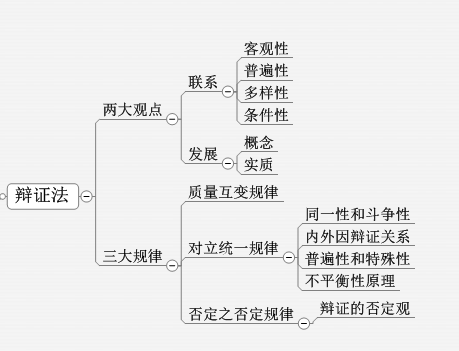 （一）两大观点（1）联系联系的特征：①客观性；②普遍性；③多样性；④条件性（2）发展①概念：发展是前进的上升的运动②实质：新事物的产生和旧事物的灭亡（二）三大规律——对立统一规律对立统一规律——揭示了事物发展的源泉和动力（1）同一性和斗争性辩证关系原理：同一性：矛盾双方相互依存并在一定条件下相互转化。斗争性：矛盾双方之间相互分离、相互排斥的性质和趋势。（2）内外因辩证关系原理：内因是事物发展的根本原因，是变化的根据；外因是事物发展的第二位的原因，是变化的条件，外因通过内因而起作用。（3）矛盾的普遍性和特殊性辩证关系原理：一方面，普遍性寓于特殊性之中，并通过特殊性表现出来，没有特殊性就没有普遍性；另一方面，特殊性也离不开普遍性，不包含普遍性的事物是没有的。（4）两点论和重点论的辨证关系：①两点论是既要看到主要矛盾，又要看到次要矛盾，既要看到矛盾的主要方面，又不忽视次要方面，反对只顾一方，忽视另一方的形而上学一点论。②重点论是必须分清主次，着重抓住主要矛盾和矛盾的主要方面，反对不分主次的形而上学均衡论。必备考点二：毛泽东思想和中特理论体系必备考点四：乡村振兴必考考点五：五四运动法律部分必备考点一：宪法1.宪法2.法律3.法规4.民族区域自治地方的自治条例和单行条例5.规章6.经济特区法规必备考点二：民法必备考点三：刑法（一）刑事责任年龄：(1)绝对无刑事责任年龄时期：不满14周岁的人所实施的任何行为(2)相对负刑事责任年龄时期（通常考15周岁）：已满十四周岁不满十六周岁的人，犯故意杀人、故意伤害致人重伤或者死亡、强奸、抢劫、贩卖毒品、放火、爆炸、投放危险物质罪的，应当负刑事责任。(3)完全负刑事责任年龄时期：已满十六周岁的人对一切犯罪承担刑事责任。（二）正当防卫和紧急避险必备考点四：行政法【复议机关的确定】公文写作必备考点一：公文文种必备考点二：公文的行文规范必备考点三：公文的办理与管理1. 公文的签发①公文应当经本机关负责人审批签发。重要公文和上行文由机关主要负责人签发。②党委、政府的办公厅（室）根据党委、政府授权制发的公文，由受权机关主要负责人签发或者按照有关规定签发。③签发人签发公文，应当签署意见、姓名和完整日期；圈阅或者签名的，视为同意。④联合发文由所有联署机关的负责人会签。2.公文的清退是指将办毕的公文收回发文机关或交还给其指定单位的过程。3. 公文的暂存是指对公文进行暂时保存，暂存公文应当由文书部门或人员妥善保管。暂存的公文主要有两类：①不需要立卷归档，但也不宜进行立即销毁的公文；②一份已经立卷归档，但其他重份公文仍具有较高查考价值的公文。4. 销毁处理的主要目的防止泄密，另外可以减少没有利用价值的公文数量，便于公文归档。公文销毁首先应经文书部门进行收集、清点、造册、送交办公部门领导审批、销毁等步骤。销毁秘密公文应当到指定场所由二人以上监销，保证不丢失、不漏销。其中，销毁绝密公文（含密码电报）应当进行登记。5. 立卷应遵循保持公文之间的历史联系、确定公文的保存期限、便于保管和查找利用的原则。公文档案的保管期限分为永久、长期（16年到50年左右）和短期（15年以下）三种。①凡是反映本机关主要职能活动和基本历史面貌的，在经济建设、文化建设、政治斗争和科学研究中需要长期利用的档案，应列为永久保管。②凡是在相当长时间内本机关需要查考的档案，应列为长期保管。③凡是在短时间内本机关需要查考的各种文件材料，均应列为短期保管。历史部分必备考点一：先秦时期必备考点二：秦汉时期必备考点三：三国两晋南北朝必备考点四：隋唐时期必备考点五：宋元明清科技人文必备考点一：四大发明必备考点二：数学必备考点三：农学和工艺必备考点四：医学必备考点五：雕塑艺术必备考点六：世界科技史必备考点七：生活百科常识必备考点八：新能源技术（一）概念：新能源是指传统能源之外的各种能源形式（二）种类第一部分 热点时政专题专题一 2019重要周年数1.五四运动100周年。五四精神：爱国、进步、民主、科学。2.中华人民共和国成立70周年。3.中美建交40周年。4.澳门回归20周年。5.互联网诞生五十周年。6.亚太经合组织成立三十周年。7.林则徐虎门销烟180周年。8.“依法治国”写入宪法修正案20周年。9.中国海军和空军成立70周年。10.七届二中全会召开70周年。11.法国资产阶级革命和《人权宣言》230周年。12.拿破仑“雾月政变”220周年。13.达尔文的《物种起源》出版160周年。14.爱迪生发明电灯140周年。15.第二次世界大战开始标志80周年。16.北约正式成立70周年。17.东欧剧变30周年。18.欧元在欧盟各成员国范围内正式发行20周年。19.《告台湾同胞书》发表40周年。专题二 2019中央一号文件三十五个预测考点考点1：【主题】中共中央国务院关于坚持农业农村优先发展做好“三农”工作的若干意见。考点2：发挥好农民主体作用。加强制度建设、政策激励、教育引导，把发动群众、组织群众、服务群众贯穿乡村振兴全过程，充分尊重农民意愿，弘扬自力更生、艰苦奋斗精神，激发和调动农民群众积极性主动性。考点3：【指导思想】做好“三农”工作，要落实高质量发展要求，坚持农业农村优先发展总方针，以实施乡村振兴战略为总抓手，对标全面建成小康社会“三农”工作必须完成的硬任务，适应国内外复杂形势变化对农村改革发展提出的新要求，抓重点、补短板、强基础，围绕“巩固、增强、提升、畅通”深化农业供给侧结构性改革，坚决打赢脱贫攻坚战，充分发挥农村基层党组织战斗堡垒作用，全面推进乡村振兴，确保顺利完成到2020年承诺的农村改革发展目标任务。考点4：【目标】2020年确保现行标准下农村贫困人口实现脱贫、贫困县全部摘帽、解决区域性整体贫困。考点5：坚持现行扶贫标准，全面排查解决影响“两不愁三保障”实现的突出问题。稳定实现扶贫对象不愁吃、不愁穿,保障其义务教育、基本医疗和住房。考点6：各级财政优先加大“三区三州”脱贫攻坚资金投入。三区（西藏自治区和青海、四川、甘肃、云南四省藏区及南疆的和田地区、阿克苏地区、喀什地区、克孜勒苏柯尔克孜自治州四地区）三州（四川凉山州、云南怒江州、甘肃临夏州）”，是国家层面的深度贫困地区，是国家全面建成小康社会最难啃的“硬骨头”。考点7：做好脱贫攻坚与乡村振兴的衔接，对摘帽后的贫困县要通过实施乡村振兴战略巩固发展成果，接续推动经济社会发展和群众生活改善。考点8：毫不放松抓好粮食生产，推动藏粮于地、藏粮于技落实落地，确保粮食播种面积稳定在16.5亿亩。考点9：严守18亿亩耕地红线，全面落实永久基本农田特殊保护制度，确保永久基本农田保持在15.46亿亩以上。考点10：巩固和提高粮食生产能力，到2020年确保建成8亿亩高标准农田。考点11：调整优化农业结构。大力发展紧缺和绿色优质农产品生产，推进农业由增产导向转向提质导向。考点12：加快突破农业关键核心技术。强化创新驱动发展，实施农业关键核心技术攻关行动，培育一批农业战略科技创新力量，推动生物种业、重型农机、智慧农业、绿色投入品等领域自主创新。考点13：继续组织实施水稻、小麦、玉米、大豆和畜禽良种联合攻关，加快选育和推广优质草种。考点14:将稻谷、小麦作为必保品种，稳定玉米生产，确保谷物基本自给、口粮绝对安全。考点15：学习推广浙江“千村示范、万村整治”工程经验，全面推开以农村垃圾污水治理、厕所革命和村容村貌提升为重点的农村人居环境整治，确保到2020年实现农村人居环境阶段性明显改善，村庄环境基本干净整洁有序，村民环境与健康意识普遍增强。考点16：实施高中阶段教育普及攻坚计划，加强农村儿童健康改善和早期教育、学前教育。考点17：以县为单位抓紧编制或修编村庄布局规划，县级党委和政府要统筹推进乡村规划工作。考点18：按照先规划后建设的原则，通盘考虑土地利用、产业发展、居民点建设、人居环境整治、生态保护和历史文化传承，注重保持乡土风貌，编制多规合一的实用性村庄规划。考点19：以“粮头食尾”、“农头工尾”为抓手，支持主产区依托县域形成农产品加工产业集群，尽可能把产业链留在县域，改变农村卖原料、城市搞加工的格局。考点20：发展壮大县域经济，引导产业有序梯度转移，支持适宜产业向小城镇集聚发展，扶持发展吸纳就业能力强的乡村企业，支持企业在乡村兴办生产车间、就业基地，增加农民就地就近就业岗位。稳定农民工就业，保障工资及时足额发放。考点21：加快农业转移人口市民化，推进城镇基本公共服务常住人口全覆盖。考点22：巩固和完善农村基本经营制度。坚持家庭经营基础性地位，赋予双层经营体制新的内涵。考点23：突出抓好家庭农场和农民合作社两类新型农业经营主体，启动家庭农场培育计划，开展农民合作社规范提升行动，深入推进示范合作社建设，建立健全支持家庭农场、农民合作社发展的政策体系和管理制度。考点24：保持农村土地承包关系稳定并长久不变，研究出台配套政策，指导各地明确第二轮土地承包到期后延包的具体办法，确保政策衔接平稳过渡。考点25：完善落实集体所有权、稳定农户承包权、放活土地经营权的法律法规和政策体系。考点26：坚持农村土地集体所有、不搞私有化，坚持农地农用、防止非农化，坚持保障农民土地权益、不得以退出承包地和宅基地作为农民进城落户条件，进一步深化农村土地制度改革。考点27：按照增加总量、优化存量、提高效能的原则，强化高质量绿色发展导向，加快构建新型农业补贴政策体系。考点28：推进稻谷、小麦、玉米完全成本保险和收入保险试点。考点29：加快建设信息化、智能化农村社会治安防控体系，继续推进农村“雪亮工程”建设。"雪亮工程"是以县、乡、村三级综治中心为指挥平台、以综治信息化为支撑、以网格化管理为基础、以公共安全视频监控联网应用为重点的"群众性治安防控工程"。它通过三级综治中心建设把治安防范措施延伸到群众身边，发动社会力量和广大群众共同监看视频监控，共同参与治安防范，从而真正实现治安防控"全覆盖、无死角"。因为"群众的眼睛是雪亮的"，所以称之为"雪亮工程"。考点30：增加先进支部、提升中间支部、整顿后进支部，以县为单位对软弱涣散村党组织“一村一策”逐个整顿。考点31：落实村党组织5年任期规定，推动全国村“两委”换届与县乡换届同步进行。考点32：全面落实“四议两公开”，健全村级重要事项、重大问题由村党组织研究讨论机制。“四议”是指村党支部会提议、村“两委”会商议、党员大会审议、村民代表会议或村民会议决议；“两公开”是指决议公开、实施结果公开。考点33：把发展壮大村级集体经济作为发挥农村基层党组织领导作用的重要举措，加大政策扶持和统筹推进力度，因地制宜发展壮大村级集体经济，增强村级组织自我保障和服务农民能力。考点34：强化五级书记抓乡村振兴的制度保障。实行中央统筹、省负总责、市县乡抓落实的农村工作机制，制定落实五级书记抓乡村振兴责任的实施细则，严格督查考核。考点35：各级党委和政府必须把落实“四个优先”的要求作为做好“三农”工作的头等大事，扛在肩上、抓在手上，同政绩考核联系到一起，层层落实责任。专题三 2019政府工作报告预测考点一、去年成就国内生产总值增长6.6%，总量突破90万亿元。城镇新增就业1361万人。农村贫困人口减少1386万。为企业和个人减税降费约1.3万亿元。关税总水平由9.8%降至7.5%。17种抗癌药大幅降价并纳入国家医保目录。还要保持清醒：外部输入性风险上升。国内经济下行压力加大。实体经济困难较多。金融等领域风险隐患依然不少。二、今年目标国内生产总值增长6%-6.5%。城镇新增就业1100万人以上，调查失业率5.5%左右，登记失业率4.5%以内。居民消费价格涨幅3%左右。农村贫困人口减少1000万以上。单位国内生产总值能耗下降3%左右。三、今年重点工作减税降费：将制造业等行业现行16%的增值税税率降至13%。全年减轻企业税收和社保缴费负担近2万亿元。就业：首次将就业优先政策置于宏观政策层面。消费：继续执行新能源汽车购置优惠政策。投资：完成铁路投资8000亿元、公路水运投资1.8万亿元。金融：设立科创板并试点注册制。促进多层次资本市场健康稳定发展。精准脱贫：加大“三区三州”等深度贫困地区脱贫攻坚力度。污染防治：二氧化硫、氮氧化物排放量下降3%，化学需氧量、氨氮排放量下降2%。教育：中央财政教育支出安排超过1万亿元。医疗：降低并统一大病保险起付线，报销比例由50%提高到60%。提速降费：移动网络流量平均资费再降低20%以上，在全国实行“携号转网”。开放：缩减外资准入负面清单。增设上海自贸试验区新片区。继续推动中美经贸磋商。协调发展：长三角区域一体化发展上升为国家战略。专题四 2019重要科技创新总结1.我国首款全复材多用途无人机首飞成功中国首款全复材多用途无人机——翼龙I-D无人机23日在西部某机场成功首飞。翼龙I-D无人机通过采用全复合材料结构等措施，在起飞重量、升限、航时、通讯等方面都有大幅提升，可应用在情报获取、监视、侦察、反恐、边境巡逻、缉毒和反走私等安全领域。中国航空工业近年来抓住全球无人机发展进入创新跨越新时期的机遇，以先进的研发技术和产业优势推动无人机产业自主创新、体系化发展。其中，翼龙系列无人机是航空工业的“拳头产品”，并逐步成长为国际无人机市场“中国制造”的一面旗帜。2.“川藏第一桥”通过荷载试验被称作“川藏第一桥”的雅康高速兴康特大桥，18日通过桥梁荷载试验。从雅安到康定的雅康高速是四川甘孜藏区首条高速公路，计划元旦前开通，届时从成都到康定开车将从原来的7小时缩短至3小时左右。3.我国首颗低轨宽带通信技术验证卫星发射成功22日上午7时51分，我国首颗低轨宽带通信技术验证卫星在酒泉卫星发射中心成功发射，标志着我国低轨宽带通信卫星系统建设迈出了实质性的一步。此次发射的技术验证卫星属于正在推进中的国产低轨宽带通信卫星系统——“虹云工程”。该工程将能实现覆盖全球的互联网服务，并实现通信、导航、遥感的信息一体化。本次发射也是长征系列运载火箭的第295次发射。新一代固体运载火箭长征十一号准备周期短，机动灵活的特点确保了技术验证星顺利发射。根据计划，“虹云工程”将在“十三五”末前再发射4颗业务试验星，并预计在“十四五”中期具备全面运营条件。4.田湾核电二期工程全面建成投产22日凌晨3时17分，田湾核电站4号机组具备商运条件，标志着中俄最大的核能合作项目田湾核电二期工程全面投产。田湾核电站位于连云港市连云区，二期工程3号、4号机组全面投产后，一年发电量可供1000万户家庭使用一年，预计每年减排效益相当于在长三角地区种植超过3.5万公顷森林。5.全球首款5G基站核心芯片华为24日在北京发布了全球首款5G基站核心芯片——华为天罡。目前，华为已经获得30个5G商用合同，25000多个5G基站已发往世界各地。6.我国首列可变编组动车组完成试验2月22日，我国首列可变编组动车组在中车唐山公司完成全部60余项厂内试验，通过独有的可变编组验证，具备出厂条件。可变动车组的诞生打破了高速列车固定编组模式，对动车组设备、功能和结构进行重新设计和定义，研制出双层座车、大定员纵向卧铺车、座卧式VIP车、商务座车、座卧转换卧铺车、餐货和客货合造车等全新车型。7.我国自主研制的新一代涡桨支线飞机中国航空工业集团消息，我国自主研制的新一代涡桨支线飞机——“新舟”700通过了详细设计评审，标志着“新舟”700飞机项目将全面转入生产试制和验证阶段。根据计划，“新舟”700飞机的第一架机将在年底前实现首飞。“新舟”700飞机是我国自主研制的新一代70座级涡桨支线飞机，最大速度可以达到每小时637千米，非常适合高温、高原、短跑道机场和翻山越岭复杂航线等运营环境。8.亚洲陆上钻井最深纪录中国石化2月25日发布消息，新疆塔里木盆地西北油田顺北鹰1井完钻井深8588米，创亚洲陆上钻井最深纪录，相当于从8844米的喜马拉雅山主峰峰顶打到山脚，标志着我国已掌握世界先进的超深井钻井技术。9.“深海勇士”号完成首次印度洋科考3月10日上午，“深海勇士”号载人深潜器随“探索一号”科考船靠港三亚，完成历时121天航行17000余海里的西南印度洋热液科考航次。此航次，“深海勇士”号采集了近5000份热液大生物样品，发现多处新海底热液喷口，还创造了单月下潜25次的新纪录。10.郭守敬望远镜巡天光谱数突破千万中科院国家天文台日前面向全球发布了郭守敬望远镜7年光谱巡天的成果，这也是目前世界上天区覆盖最完备、样本数量最多的天文数据集，为研究银河系的形成与演化等提供了重要的基础数据。郭守敬望远镜7年巡天，共获取1125万条光谱，相当于对上千万个星体进行了“人口普查”，成为世界上第一个获取光谱数突破千万量级的天文项目。同时，此次公布的数据中还包括一个636万组恒星光谱参数星表，这也是目前全世界最大的恒星参数星表。郭守敬望远镜简称LAMOST，是中国天文学家自主研制的第一台大规模光谱巡天望远镜，能够同时观测4000个天体，是目前世界上光谱获取效率最高的望远镜。11.长三甲系列火箭完成百次发射 拉开今年北斗组网序幕2019年4月20日22时41分，我国在西昌卫星发射中心成功发射第四十四颗北斗导航卫星，这次发射也标志着长三甲系列火箭完成了它的第100次发射。伴随着巨大的轰鸣声，长征三号乙火箭托举着北斗导航卫星发射升空，卫星将在距地面三万六千公里的轨道上提供更高精度的导航服务。此次承担发射任务的长征三号乙火箭是我国长征三号甲系列火箭的一员。长三甲系列火箭包括长三甲、长三乙、长三丙三种型号，我国的“嫦娥”“北斗”“风云”等航天器几乎都是由它来完成发射，它是我国目前发射次数最多、成功率最高的火箭系列。此次发射的是我国北斗三号系统当中首颗倾斜地球同步轨道卫星，该卫星将与此前发射的北斗三号18颗中圆地球轨道卫星和1颗地球同步轨道卫星进行组网，这种由北斗独创的三种轨道布局，既能覆盖全球，同时又能够提供更高精度的定位和导航服务。据介绍，今年北斗导航卫星还将保持高密度发射，预计到2020年，我国将全面完成北斗三号全球系统建设。12.中国的空间站——天宫4月25日是第四个中国航天日。中国载人航天工程办公室首次对外发布中国空间站研制进展视频，并在北京举行了中国载人航天庆祝2019年“中国航天日”主题活动。当前，我国载人航天工程全面迈进“空间站时代”，正在全力进行空间站研制建设。2022年前后，中国空间站“天宫”将正式完成在轨建造任务，成为长期有人照料的国家级太空实验室，支持开展大规模、多学科交叉的空间科学实验。目前，已成功发射12艘飞船和天宫一号目标飞行器、天宫二号空间实验室，共将11位航天员14人次送入太空并安全返回，实现了从无人飞行到载人飞行、从一人一天到多人多天、从空间出舱到交会对接、从单船飞行到组合体稳定运行、从航天员短期飞行到中期驻留等一系列重大技术突破。中国空间站命名为“天宫”，其基本构型包括天和核心舱、问天实验舱Ⅰ和梦天实验舱Ⅱ，每个舱段规模20吨级。空间站在轨运行期间，由神舟载人飞船提供乘员运输，由天舟货运飞船提供补给支持。空间站设计寿命10年，可根据需要，通过维护维修进一步延长寿命。额定乘员3人，乘组轮换期间短期可达6人。天和舱用于空间站的统一管理和控制以及航天员生活，有3个对接口和2个停泊口。停泊口用于问天舱、梦天舱与天和舱组装形成空间站组合体；对接口用于神舟飞船、天舟飞船及其他飞行器访问空间站。同时，空间站规划了密封舱内的空间实验柜、舱外暴露实验平台以及共轨飞行的巡天光学舱，支持在轨实施空间天文、空间生命科学与生物技术、微重力基础物理、空间材料科学等学科领域的科学研究与应用项目。13.“极目一号”升空5月23日6时01分，我国自主研发的“极目一号”浮空艇在海拔4730米的西藏纳木错湖畔，成功创造了升空到海拔7003米高空科学观测的世界纪录。“极目一号”可为青藏高原“水、生态和人类活动”研究提供全新支撑。14.我国时速600公里高速磁浮试验样车下线5月23日10时50分，我国时速600公里高速磁浮试验样车在青岛下线。这标志着我国在高速磁浮技术领域实现重大突破，对于完善我国立体高速客运交通网具有重大的技术和经济意义。作为一种新兴高速交通模式，高速磁浮具有速度高、安全可靠、噪音低、震动小、载客量大、耐候准点、维护量少等优点。目前，我国高铁最高运营速度为350公里/小时，飞机巡航速度为800～900公里/小时，时速600公里的高速磁浮正好可以填补高铁和航空运输之间的速度空白。高速磁浮采用“抱轨”的方式运行，列车没有脱轨风险。牵引供电系统布置在地面，采用分段供电，同一供电区间只能有一列车行驶，基本无追尾风险。与轮轨列车相比，磁浮列车没有传统的“车轮”，行驶时与轨道不发生接触，无轮轨摩擦，维护量也更少，具备全寿命周期成本优势。15.长征十一号发射一箭七星 中国航天完成首次海上发射6月5日12时06分，我国在黄海海域使用长征十一号运载火箭，成功完成“一箭七星”海上发射技术试验，我国首次海上航天发射取得圆满成功，这也标志着我国成为世界上第三个掌握海射技术的国家。由于陆地发射场的位置是固定的，要到达预定的太空轨道，需要消耗大量的卫星燃料来调整入轨姿态。而发射地点在海上，就能自由选择火箭发射的纬度，减少所需燃料的同时，可以运送更大、更重的航天器。此次发射的发射平台由一艘大型半潜式驳船改造而成，它的甲板面积比一个标准足球场还要大。而承担海上发射任务的则是长征系列火箭中，唯一使用固体燃料作为推进剂的长十一火箭。固体燃料可以提前填充在火箭内，并长期贮存，免去了液体火箭在临发射前燃料加注等流程。我国首次海上发射共搭载了7颗卫星，将主要用于台风等极端天气监测、通信组网、对地观测、卫星数据采集等领域。此次发射，探索了海上发射管理模式，验证了海上发射能力，为今后满足各种轨道有效载荷的发射需求奠定基础。专题五 重要时政新闻要点1.纪念全民族抗战爆发82周年7月7日上午，纪念全民族抗战爆发82周年仪式在中国人民抗日战争纪念馆举行。2.良渚古城遗址申遗成功，列入《世界遗产名录》7月6日，中国良渚古城遗址在阿塞拜疆巴库举行的世界遗产大会上获准列入《世界遗产名录》。至此，中国世界遗产总数已达55处，位居世界第一。良渚古城遗址位于浙江省杭州市。世界遗产委员会认为，良渚古城遗址代表了中国5000多年前伟大史前稻作文明的成就，是杰出的城市文明代表。遗址真实展现了新石器时代长江下游稻作文明发展程度，揭示了良渚古城遗址作为新石器早期区域城市文明的全景，符合世界遗产真实性和完整性要求。黄（渤）海候鸟栖息地（第一期）列入名录此前一天（7月5日），中国黄（渤）海候鸟栖息地（第一期）在大会上被列入世界自然遗产名录。该栖息地位于江苏省盐城市，是全球数以百万迁徙候鸟的停歇地、换羽地和越冬地。3.内地联通香港的高铁车站增至58个7月10日零时起，全国铁路将实施新的列车运行图暨暑期运行图，新投用一批复兴号动车组。内地联通香港的高铁车站增至58个。4.第18届中国互联网大会第18届中国互联网大会7月9日在国家会议中心拉开帷幕，本届大会主题为“创新求变再出发优质发展谱新篇”。5.95110海上报警电话开通中国海警局7月10日开通95110海上报警电话，全国范围内可直接拨打。无通信网络覆盖或国外地区可拨打“010-68995110”。6.G305次进港复兴号列车7月10日10时58分，G305次复兴号列车从天津西站出发，雄安新区与香港实现高铁直通。进港复兴号列车中途停靠雄安新区白洋淀站、石家庄站和邯郸东站。全程2450千米，运行仅需10小时左右，二等座票价1092.5元。7.“守护童年”大学生暑期志愿行动启动7月10日，全国妇联、教育部、民政部等主办的“守护童年”大学生暑期志愿行动启动。3800余名大学生志愿者将前往各地，为农村留守儿童、困境儿童提供暑期陪伴和帮助。8.“相约千年——魅力丝路文化行”首次在海外举办由中国国务院新闻办公室主办的“相约千年——魅力丝路文化行”系列活动近日在西班牙和以色列举行。今年是这项活动首次在海外举办。甘肃省歌舞剧院为当地观众带来《霓裳羽衣》《郑和下西洋》以及反映中国新疆、西藏等地区民族特色的节目，展现中国西部文化魅力。此外，活动现场还举行了图片展、放映了《第三极》和《天山脚下》两部纪录电影，向人们展示作为丝路起点的中国西部地区的无穷魅力。9.中国女篮夺得三人篮球世界杯冠军6月24日凌晨，在荷兰阿姆斯特丹举行的2019国际篮联三人篮球世界杯女子决赛中，中国女篮19比13力克欧洲劲旅匈牙利队，以7战全胜的战绩夺冠，这也是中国篮球历史上首个世界冠军。中国女篮也获得2020年东京奥运会的参赛资格。10.沪伦通终于正式启动沪伦通，即上海证券交易所与伦敦证券交易所之间的互联互通机制，是指符合条件的两地上市公司，依照对方市场的法律法规，发行存托凭证（DR），并在对方市场上市交易。同时，通过存托凭证与基础证券之间的跨境转换机制安排，实现两地市场的互联互通。沪伦通包括东、西两个业务方向。东向业务是指伦交所上市公司在上交所挂牌中国存托凭证（CDR）。西向业务是指上交所A股上市公司在伦交所挂牌全球存托凭证（称GDR）。根据上交所此前发布的《上海证券交易所与伦敦证券交易所互联互通存托凭证上市交易暂行办法》，个人投资者参与中国存托凭证交易，应当符合三大条件：一、申请权限开通前20个交易日证券账户及资金账户内的资产日均不低于人民币300万元（不包括该投资者通过融资融券交易融入的资金和证券）；二、不存在严重的不良诚信记录；三、不存在境内法律、本所业务规则等规定的禁止或限制参与证券交易的情形。11.中国国家铁路集团有限公司挂牌经国务院批准同意，中国铁路总公司改制成立中国国家铁路集团有限公司，6月18日在北京挂牌。12.中国移动发布“5G+”计划20日，中国移动发布报告称正在大力推进“5G+”计划，预计2019年9月底前将在超过40个城市推出“不换卡、不换号”的5G服务。13.“长征路万里行”6月17日，中央广播电视总台“长征路万里行”移动直播报道团队采访组来到福建省苏维埃政府旧址——长汀县博物馆。1932年3月18日，福建省第一次代表大会在此召开，正式成立了福建省苏维埃政府，福建“省苏”的成立标志着福建苏区革命斗争进入了一个全盛时期。18日，中央广播电视总台“长征路万里行”移动直播报道团队采访组来到福建上杭县古田会议旧址。1929年12月28日至29日，毛泽东、朱德、陈毅等人在此领导召开了中国共产党红军第四军第九次代表大会。会上通过了由毛泽东起草的《中国共产党红军第四军第九次代表大会决议案》。19日，中央广播电视总台“长征路万里行”移动直播报道团队采访组来到福建上杭县古田会议纪念馆。1929年召开的古田会议，通过了《古田会议决议》，确立了“思想建党、政治建军”的原则，是党和人民军队建设的纲领性文献。14.中华环保世纪行2019年宣传活动启动中华环保世纪行2019年宣传活动今天（11日）在北京启动。活动将紧紧围绕全国人大常委会有关立法和监督工作，突出“守护长江清水绿岸”的主题，力求全面客观呈现长江流域生态环境保护状况。15.科创板今天正式开板作为我国资本市场的一项重大创新，科创板今天（6月13日）在上海正式开板。在今天开幕的第十一届陆家嘴论坛上，科创板举行了正式开板仪式。与A股现有板块相比，科创板更聚焦于关键核心技术上已经取得了突破或者明显的进展，但还达不到主板上市要求的科创型企业。重点支持的行业包括新一代信息技术、高端装备、新材料、新能源、节能环保以及生物医药等高新技术产业和战略性新兴产业。证监会表示，科创板是一块改革试验田，它采用注册制，每日涨跌幅限制达到20%，新的交易机制各方都需要适应，因此不排除出现短期炒作、涨跌幅较大的情形。16.第22届上海国际电影节开幕第22届上海国际电影节在上海大剧院开幕。本届电影节为期10天，由国家电影局指导，中央广播电视总台与上海市人民政府共同主办。当晚，来自海内外的电影界代表、金爵奖评委会成员、入围片和展映片剧组成员等千余位中外嘉宾参加开幕式。本届电影节以“礼赞新中国、奋进新时代”为主线，将举办“光影七十年·共筑强国梦”中国电影产业高峰论坛、金爵电影论坛、“一带一路”电影周等活动。电影节期间还将在16个区的47家影院展映500多部中外影片。17.全国各地开展安全宣传咨询日活动今天（16日）是第18个全国安全宣传咨询日，各地围绕“防风险、除隐患、遏事故”的主题，通过应急演练、高科技展示等形式，宣传安全生产、防灾减灾法律法规、安全应急知识和技能等，提升公众安全意识。18.“一带一路”电影节联盟启动新一轮合作“一带一路”电影节联盟昨天在上海启动新一轮合作。来自中国、俄罗斯意大利、哈萨克斯坦等23个国家的代表出席。这标志着去年成立的“一带一路”电影节联盟，正在通过共商共建共享，将电影文化的交流互鉴之路走深走实。19.工业和信息化部发放5G商用牌照当前，全球5G正在进入商用部署的关键期。坚持自主创新与开放合作相结合，我国5G产业已建立竞争优势。5G标准是全球产业界共同参与制定的统一国际标准，我国声明的标准必要专利占比超过30%，位居首位。在技术试验阶段，诺基亚、爱立信、高通、英特尔等多家国外企业已深度参与，在各方共同努力下，我国5G已经具备商用基础。工信部6月6日正式向中国电信、中国移动、中国联通、中国广电发放5G商用牌照。我国正式进入5G商用元年。值得注意的是，中国广电成为除三大基础电信运营商外，又一个获得5G商用牌照的企业。20.中国将举办2023年亚洲杯6月4日下午，在巴黎召开的亚足联特别代表大会上，亚足联宣布，2023年第十八届亚洲杯将由中国承办。21文化和自然遗产日：珍视遗产传承文明6月8日是“文化和自然遗产日”。文化遗产主场活动在延安举行，围绕“保护革命文物，传承红色基因”主题开展了一系列宣传活动。非遗主场活动在广州举行，主题为“非遗保护中国实践”，昆曲、粤剧、古琴等40项非遗项目联袂展示。22.深化改革推进稀土产业高质量发展中国宏观经济研究院常务副院长王昌林（5月29日）在接受本台记者专访的时候表示，未来我国将通过深化改革，进一步加强稀土产业的统筹规划和管理，推进有序开发，实现可持续发展。王昌林表示，稀土被誉为现代工业的“维生素”，广泛应用于航空航天、电子信息、核工业和新能源等高科技领域。中国是世界稀土储量和生产第一大国，多年来，稀土的产量占全球的80%以上，尤其加工和提炼技术已经达到国际领先水平。王昌林表示，许多发达国家都是稀土的需求大国，仅美国从中国进口的稀土量就约占其总需求的80%。23.第七届世界军人运动会火炬造型公布第七届世界军人运动会火炬造型今天（5月30日）在国防部例行记者会上公布。火炬总长700毫米，重量780克，名称为“和平荣光”，象征着“和平、发展、友谊”。第七届世界军人运动会将于10月18日至27日在武汉举行。24、2019年5月16日出版的第10期《求是》杂志发表中共中央总书记、国家主席、中央军委主席习近平的重要文章《深入理解新发展理念》。文章指出，要着力实施创新驱动发展战略。抓住了创新，就抓住了牵动经济社会发展全局的“牛鼻子”。抓创新就是抓发展，谋创新就是谋未来。我们必须把发展基点放在创新上，通过创新培育发展新动力、塑造更多发挥先发优势的引领型发展，做到人有我有、人有我强、人强我优。 25、2019年5月19日，近日，中共中央办公厅、国务院办公厅印发了《关于隆重庆祝中华人民共和国成立70周年广泛组织开展“我和我的祖国”群众性主题宣传教育活动的通知》，对庆祝中华人民共和国成立70周年群众性主题宣传教育活动作出安排部署。 26.新华社上海10月24日电 习近平日前对自由贸易试验区建设作出重要指示。韩正24日出席自由贸易试验区建设五周年座谈会并讲话。韩正表示，建设自贸试验区牢牢把握制度创新这个核心。【拓展】我国自由贸易试验区（目前共12个）2013年9月27日，国务院批复成立中国（上海）自由贸易试验区。【第一个】2015年4月20日，国务院批复成立中国（广东）自由贸易试验区、中国（天津）自由贸易试验区、中国（福建）自由贸易试验区3个自贸区。2017年3月31日，国务院批复成立中国（辽宁）自由贸易试验区、中国（浙江）自由贸易试验区、中国（河南）自由贸易试验区、中国（湖北）自由贸易试验区、中国（重庆）自由贸易试验区、中国（四川）自由贸易试验区、中国（陕西）自由贸易试验区7个自贸区。2018年4月13日，中共中央总书记、国家主席、中央军委主席习近平宣布，党中央决定支持海南全岛建设自由贸易试验区【目前最新的一个】，支持海南逐步探索、稳步推进中国特色自由贸易港建设。27.老龄化社会标准：国际上通常看法是，当一个国家或地区60岁以上老年人口占人口总数的（ 10 ）%，或65岁以上老年人口占人口总数的（ 7  ）%，即意味着这个国家或地区的人口处于老龄化社会。28.我国首个北斗实时通信潜标日前在西太平洋成功运行，并首次实现深海6000米大水深数据的实时传输。29.8日，德国设计奖颁奖仪式在法兰克福春季国际消费品展上举行。其中，CGTN兵马俑系列平面广告荣获2019年德国设计奖银奖，CGTN动物拼图系列平面广告荣获提名奖。30.美国宇航局日前发布卫星数据表明，从2000年到2017年，全球绿化面积增加了5%，而这新增的绿化面积中，约有四分之一来自中国，贡献比例居全球首位。31.2019年2月，国家“重大新药创制”科技专项发布了最新成果，由该专项支持的抗癌新药达伯舒在国家药品监督管理局获批后，经过两个月的生产将正式上市，为部分霍奇金淋巴瘤等肿瘤患者提供了免疫治疗新模式。32.中国海油25日宣布，渤海油田渤中19-6气田确定天然气探明地质储量超过千亿方，凝析油探明地质储量超亿方，是渤海湾盆地有史以来发现的最大气田。33.中共中央办公厅近日印发《关于解决形式主义突出问题为基层减负的通知》，《通知》说，近期，习近平总书记专门作出重要批示，强调2019年要解决一些困扰基层的形式主义问题，切实为基层减负；经中央领导同志同意，决定将2019年作为“基层减负年”。34.2019的《政府工作报告》首次提出科研经费包干制改革试点。科技部部长王志刚表示，包干制是手段，改革的重点是怎么样以激励、信任为出发点改进管理。35.铁路总公司2019年3月22日发布，全国铁路将于4月10日0时起实施新的列车运行图。高铁列车将开行“一日一图”，根据旅客的需求每日动态调整高铁列车的运行方案。36.2019年3月23日，2019中国发展高层论坛举行，近百位来自世界500强企业和行业领先企业的董事长或CEO出席。本届论坛的主题是“坚持扩大开放 促进合作共赢”。37.北京时间3月31日23时51分，中国在西昌卫星发射中心用“长征三号乙”运载火箭，将“天链二号01星”送入太空，卫星成功进入地球同步轨道。“天链二号01星”是中国第二代数据中继卫星系统的第一颗卫星，将为载人航天器、卫星、运载火箭以及非航天器用户提供数据中继、测控和传输等服务。38.北京时间2019年4月10日21时，在美国华盛顿、中国上海和台北、智利圣地亚哥、比利时布鲁塞尔、丹麦灵比和日本东京同时召开新闻发布会，以英语、汉语、西班牙语、丹麦语和日语发布“事件视界望远镜”的第一项重大成果—人类有史以来获得的第一张宇宙黑洞照片。39.2019年1月1日零时，第四次全国经济普查现场登记工作正式启动。按照部署，第四次全国经济普查标准时点为2018年12月31日，普查时期资料为2018年年度资料。40.农村人居环境整治是实施乡村振兴战略的第一场硬仗。41.2019年1月17日电，我国公共法律服务三大平台（实体平台、电话热线平台、网络平台）已经全面建成。42.经李克强总理签批，国务院日前印发《关于做好当前和今后一个时期促进就业工作的若干意见》。一是支持企业稳定发展。对不裁员或少裁员的参保企业，可返还其上年度实际缴纳失业保险费的50%，对其中面临暂时性生产经营困难且恢复有望的，加大返还力度。二是鼓励支持就业创业。43.日前从国家市场监管总局获悉：改革开放40年，我国个体工商户的数量增长了500多倍。40年来，我国坚持开发式扶贫，把发展作为解决贫困的根本途径；广泛动员各方力量参与扶贫开发工作，构建了政府、市场、社会互动，专项扶贫、行业扶贫、社会扶贫联动的大扶贫格局；44.“十三五”以来，我国快递业保持高速增长，每年增长100亿件。自2014年起，我国快递业务量已连续5年稳居世界第一，超过美、日、欧等发达经济体总和。45.氢能具有燃烧热值高、清洁无污染、利用形式多、可储能等优点。10月11日发布的《中国氢能源及燃料电池产业发展研究报告》提到，我国是第一产氢大国，具有丰富的氢源基础；到2050年氢在我国终端能源体系占比至少达10%。46.网络安全和信息化是事关国家安全和发展、事关广大人民群众工作生活的重大战略问题。当前，我国网民数量全球第一，电子商务总量全球第一，电子支付总额全球第一，是一个名副其实的网络大国。47.宣传思想战线开展增强脚力、眼力、脑力、笔力【“四力”】教育实践工作。48.2018年我国水产养殖总产量超过5000万吨，占水产品总产量的比重达78%以上，是世界上唯一养殖水产品总量超过捕捞总量的主要渔业国家。49.金融是现代经济的核心，金融是实体经济的血脉，为实体经济服务是金融的天职，金融改革和防范风险的目标，都是引导金融回归服务实体经济本源。50.浙江安吉是“两山”理论的诞生地，2005年起一直紧紧抓住“绿色青山就是金山银山”的理念，在全国首创生态环保财力转移支付制度、绿色发展财政奖惩机制，树立起谁保护谁受益、谁污染谁受罚的工作导向。51.“三品一标”：无公害农产品、绿色食品、有机农产品和农产品地理标志。52.“一带一路”建设中的“五通”：政策沟通、设施联通、贸易畅通、资金融通、民心相通。53.我国发展最大的不平衡是城乡发展不平衡，最大的不充分是农村发展不充分。54.九价 HPV 疫苗：从国家药品监督管理局获悉，用于预防宫颈癌的九价HPV疫苗在我国有条件批准上市。这一疫苗是全球第一个用于预防肿瘤的疫苗，也是人类首次尝试通过疫苗消灭一种癌症。55.联合国秘书长古特雷斯强调，消除贫困目前仍然是联合国的首要任务。56.加拿大、墨西哥、美国三国联合成功取得 2026 年世界杯足球赛的承办权。墨西哥也将成为首个三次举办世界杯的国家。57.埃尼奖：世界能源领域最高奖、被誉为“能源界诺贝尔奖”。中科院北京纳米能源与系统研究所所长王中林院士获奖。58.中共中央、国务院在北京隆重举行国家科学技术奖励大会，刘永坦、钱七虎获得2018年度国家最高科学技术奖。59.2001 年，中共中央、国务院决定将我国现行宪法实施日 12 月 4 日，作为每年的全国法制宣传日。2018年法制宣传日主题为：“尊崇宪法、学习宪法、遵守宪法、维护宪法、运用宪法”。2018年12月4日是第五个国家宪法日，也将迎来第一个“宪法宣传周”，主题是：尊崇宪法、学习宪法、遵守宪法、维护宪法、运用宪法。其中，“宪法宣传周”从2018年12月2日持续至12月8日。60.中国扶贫改革 40 周年：构建了政府、市场、社会互动，专项扶贫、行业扶贫、社会扶贫联动的大扶贫格局。 时政模拟题1. （单选题）2019年5月31日，（）极地科学考察破冰船按照原定的建造计划，开启船舶航行试验 A. “雪龙2”号 B. “北极星”号 C. “焰凰”号 D. “玄武”号【答案】A2. （单选题）2019年5月31日电，近日，交通运输部印发《关于认真做好深化收费公路制度改革取消高速公路（ ）有关工作的通知》，要求各省级有关部门严格按任务分解要求，全力推动落实。 A. 通信费收费 B. 通行费收费 C. 省界收费站 D. 差异化收费【答案】C3. （单选题）2019年5月31日，国家林业和草原局统计，中国于1985年12月加入《世界遗产公约》。目前，中国共有世界遗产53项，世界遗产总数位居（ ），成为名副其实的世界遗产大国。 A. 世界第一 B. 世界第二 C. 世界第三 D. 世界第四【答案】B4. （单选题）2019年5月31日上午，中俄合建首座跨境公路大桥黑河—布拉戈维申斯克（ ）实现合龙。 A. 黑龙江大桥 B. 吉林大桥 C. 辽宁大桥 D. 河北大桥【答案】A5. （单选题）2019年5月31日电，近日，国务院办公厅印发《（ ）中央与地方财政事权和支出责任划分改革方案》。方案指出，要加快建立权责清晰、财力协调、区域均衡的中央和地方财政关系。 A. 公共服务领域 B. 医疗领域 C. 自然资源领域 D. 科技领域【答案】D6. （单选题）2019年6月1日中共中央总书记习近平发表重要文章《把（ ）作为新时代“三农”工作总抓手》。文章强调，该战略是党的十九大提出的一项重大战略，是关系全面建设社会主义现代化国家的全局性、历史性任务。 A. 乡村复兴战略 B. 乡村振兴战略 C. 乡村改造战略 D. 乡村改革战略【答案】B7.（单选题）6月1日，2019年中国（ ）落下帷幕。本届京交会共实现意向签约项目440个，意向签约金额1050.6亿美元。主会场有12万余人次，比上届增加20%以上。 A. 国际电子商务交易会 B. 国际文化产业博览交易会 C. 国际服务贸易交易会 D. 国际出口博览交易会【答案】C8. （单选题）2019年6月2日电，日前，广东省消委会与香港消委会、澳门消委会分别签署了粤港、粤澳消费维权合作协议，正式开通“粤港澳大湾区（）”。 A. 消费投诉转办平台 B. 消费投诉和解平台 C. 消费投诉维权平台 D. 消费投诉申诉平台【答案】A9.（单选题）2019年6月1日，在中国发展研究基金会等主办的首届中国儿童发展论坛上，中国发展研究基金会副理事长卢迈说，目前，我国财政性教育经费占GDP比重已连续多年达（）。 A. 4% B. 5% C. 6% D. 7%【答案】A10.（单选题）2019年6月2日电，中方再度就中美经贸问题发表白皮书——《关于中美（ ）的中方立场》白皮书。这份白皮书是中国政府关于中美经贸的正式官方声明，意义非常重要。 A. 经贸摩擦 B. 经贸协商 C. 经贸合作 D. 经贸磋商【答案】D 11. （单选题）2019年6月3日电，中共中央总书记习近平近日对（ ）工作作出重要指示。习近平指出，推行（），关键是要加强科学管理、形成长效机制、推动习惯养成。 A. 垃圾分类 B. 乡村振兴战略 C. 脱贫攻坚 D. 禁毒【答案】A12.（单选题）2019年6月3日电，日前，中国世界贸易组织研究会举办了首届（ ）研讨会。标志着开启了世界贸易组织框架下实际问题专项研究工作的里程碑。 A. WTO改革问题专家 B. 贸易组织年鉴 C. 服务贸易数字化 D. 中欧文化贸易【答案】C13.（单选题）2019年6月3日电，航空工业计划于年底整机总装的中国新一代支线客机（ ）迎来重大节点，其首架静力试验机中机身大部件于近日完成制造并顺利下线。 A. ARJ21 B. “新舟”700 C. “肖特”360 D. “运”8【答案】B14. （单选题）“一带一路”陆海联动发展论坛于2019年6月3日在重庆举行，主题为（），旨在探讨如何在“一带一路”框架下进一步构建全球互联互通伙伴关系。 A. “发挥智库作用，推动陆海联动” B. “共筑一带一路 同创陆海联动” C. “一带一路开创陆海联动新时代” D. “共创陆海联动发展新未来”【答案】D15.（单选题）当地时间2019年6月4日，在法国巴黎举行的2019年亚足联特别代表大会上，经全体会议代表一致鼓掌通过，中国获得了（）亚洲杯主办权。 A. 2023年 B. 2024年 C. 2025年 D. 2026年【答案】A16.（单选题）2019年6月4日电，中共中央政治局常委韩在上海主持召开推动长三角发展领导小组会议，提出要充分发挥长三角优势，紧扣（）和（ ）两个关键。 A. “全面化” “高效率” B. “持续性” “新想法” C. “一体化” “高质量” D. “绿色性” “新科技”【答案】C17. （单选题）2019年6月4日电，近日，国务院办公厅印发《深化医药卫生体制改革2019年重点工作任务》。其中重点工作内容主要包含（ ）①要坚持按病种分级分工制度②要建设紧密型医疗联合体③要研究制定涉及健康中国行动等方面的文件④要推动落实围绕解决看病难看病贵等问题的重点工作 A. ①②③④ B. ②③④ C. ①② D. ③④【答案】D18. （单选题）博鳌亚洲论坛全球健康论坛首届大会将于2019年6月10日-12日在（ ）举办。 A. 山东青岛 B. 海南海口 C. 上海 D. 北京【答案】A19. （单选题）第73届联合国大会在2019年6月4日在纽约联合国总部举行全体会议，选举尼日利亚常驻联合国代表（ ）为第74届联合国大会主席。 A. 埃斯皮诺萨 B. 穆罕默德班德 C. 莱恰克 D. 彼得汤姆森【答案】B20.（单选题）2019年6月5日12时6分，我国在黄海海域成功发射（）运载火箭，标志着中国航天首次海上发射技术试验圆满成功。 A. 风暴一号 B. 神州十号 C. 长征十一号 D. 风云三号【答案】C21. （单选题）2019年6月5日是世界环境日。正在杭州举行的世界环境日全球主场活动，以（）为主题。 A. “改善环境质量 推动绿色发展” B. “蓝天保卫战，我是行动者” C. “绿水青山就是金山银山” D. “人与自然，相联相生”【答案】B22.（单选题）2019年6月5日，中国国家主席习近平与（ ）总统共同签署并发表了《中华人民共和国和（）联邦关于加强当代全球战略稳定的联合声明》。这是2016年以来两国元首再次就战略稳定问题发表联合声明。 A. 巴基斯坦 B. 法国 C. 澳大利亚 D. 俄罗斯【答案】D23.（单选题）2019年6月5日，由国务院办公厅主办的“中国（）平台”微信小程序正式上线，这是首个全国性的（ ）微信小程序。 A. 互联网+督察 B. 行政工作投诉与建议 C. 政务服务 D. 医疗保障服务【答案】C24. （单选题）2019年6月5日，《最高人民法院关于审理（ ）案件的若干规定（试行）》发布，突出了修复生态环境的诉讼目的，并首次将“修复生态环境”作为生态环境损害赔偿责任方式。 A. 修复生态环境 B. 节能减排 C. 生态环境损害赔偿 D. 海洋自然资源【答案】C25.（单选题）2019年6月6日，国家发改委等发布《推动重点消费品更新升级 畅通资源循环利用实施方案》，其中重点提出各地不得对（ ）实行限行、限购政策，已实行的应当取消。 A. 电动汽车 B. 氢动力汽车 C. 新能源汽车 D. 混合动力汽车【答案】C26.（单选题）2019年6月6日电，经国务院批准，由国家发展和改革委员会等共同主办的2019世界人工智能大会，将于今年8月29日至31日在（）举办。 A. 北京 B. 上海 C. 山东青岛 D. 福建厦门【答案】B27. （单选题）2019年6月8日3时58分，由山东黄海造船有限公司为渤海轮渡集团股份有限公司建造的亚洲最大的邮轮型客滚船（ ）号，在山东省荣成市石岛管理区下水。 A. “威斯堡” B. “海洋水手” C. “东方红” D. “中华复兴”【答案】D28. （单选题）2019年6月8日，首届中国—中东欧国家博览会暨国际消费品博览会在浙江宁波开幕，本届博览会以（）为主题。 A. “新零售·新消费·合作与共享” B. “绿色、时尚、智能” C. “深化开放合作、携手互利共赢” D. “对外贸易、产业联动、辐射全球”【答案】C29.. （单选题）国家主席习近平2019年6月7日在圣彼得堡同俄罗斯总统普京一道出席中俄（ ）商务论坛，习近平指出，（ ）合作是两国合作种分量最重，成果最多、范围最广的领域。 A. 经贸 B. 军工 C. 重工业 D. 能源【答案】D30. （单选题）2019年6月9日电，日前，国家医保局会同财政部印发《关于做好2019年城乡居民基本医疗保障工作的通知》，其中提到，于2020年底前，应（ ），要向门诊统筹平稳过渡。 A. 提高居民医保筹资标准 B. 取消居民医保个人账户 C. 全面建立统一的居民医保制度 D. 落实医疗保障精准扶贫硬任务【答案】B31. （单选题）2019年6月8日电，根据《国家安全法》等相关法律法规，国家发展改革委正牵头组织研究建立国家（ ）制度，以更有效预防和化解国家安全风险。 A. 国家技术安全管理清单 B. 安全决策咨询机制 C. 安全重点工作领域工作机制 D. 安全工作监督检查机制【答案】A 32. （单选题）2019年6月9日，国家医保局下发通知，北京、天津、上海等全国30个城市将医保支付方式从“（ ）”到“（ ）”的变革，并在全国更大范围内试点。 A. 按项目付费 按病种付费 B. 按项目付费 按人头付费 C. 按单元付费 按病种付费 D. 按单元付费 按人头付费【答案】A33. （单选题）2019年6月9日电，今日，中央宣传部组织编写了《习近平新时代中国特色社会主义思想学习纲要》。全书以“（）”和“（ ）”为核心内容和主要依据。 A. 八个明确 八个统一 B. 八个明确 十四个坚持 C. 四个意识 八个统一 D. 四个意识 十四个坚持【答案】B34.（单选题）2019年6月11日，博鳌亚洲论坛全球健康论坛首届大会在青岛开幕。大会主题为“（ ）”。 A. 健康无处不在 人人得享健康 B. 人人得享健康 C. 创新促进健康，引领走向新未来 D. 健康无处不在—可持续发展的2030时代【答案】D 35. （单选题）2019年6月11日电，第三方社会调查机构麦可思研究院近日在北京发布的《2019年中国大学生就业报告》显示，2018届（ ）就业率为95%，与过去4届相比略有下降。 A. 高职高专毕业生 B. 本科毕业生 C. 研究毕业生 D. 博士毕业生【答案】B36.（单选题）第二次新时代政法工作创新交流会在2019年6月12日召开。中共中央政治局委员郭声琨在会上强调以（ ）为牵引推动新时代政法工作创新发展。 A. 智能化 B. 互联网+ C. 5G时代 D. 大数据【答案】A 37. （单选题）国家主席习近平当地时间2019年6月12日晚抵达比什凯克，开始对（）进行国事访问并出席上海合作组织成员国元首理事会第十九次会议。 A. 俄罗斯 B. 吉尔吉斯共和国 C. 哈萨克斯坦 D. 印度【答案】B 38. （单选题）2019年6月12日，在第36届国际桥梁大会上，（ ）大桥荣获“古斯塔夫·林登少”金奖。“古斯塔夫·林登少”金奖被誉为桥梁界的“诺贝尔奖”。 A. 四川雅康高速泸定大渡河 B. 南京长江 C. 西堠门 D. 香港青马【答案】A39. （单选题）国家卫健委等十部委在2019年6月12日发布《关于促进社会办医持续健康规范发展的意见》，其实提出，各地要严格控制公立医院（），为社会办医留足发展空间。 A. 补偿机制 B. 资金使用 C. 药品监管机制 D. 数量和规模【答案】D40. （单选题）2019年6月13日上午，全国首列时速140公里的（ ）地铁18号线列车正式亮相，并启动异地调试。 A. 上海 B. 深圳 C. 成都 D. 山东【答案】C41.（单选题）2019年6月13日，习近平主席同热恩别科夫总统举行会谈。习近平强调，共建（ ）已成为中吉合作的主线。 A. 一带一路 B. 人类命运共同体 C. 新型大国关系 D. 和谐世界【答案】A42.（单选题）联合国贸易发展会议2019年6月12日发布的年度报告显示，中国吸引外资总量逆势上涨，继续成为全球（）大外资流入国。 A. 第一 B. 第二 C. 第三 D. 第四【答案】B43. （单选题）2019年6月13日，国务院总理李克强在浙江杭州出席全国大众创业万众创新活动周。李克强强调进一步提升（）水平 更好发挥稳就业促创新增强新动能作用。 A. “放管服” B. “双创” C. “互联网” D. “科技创新”【答案】B44.（单选题）2019年6月12日至13日，在全国高级法院院长座谈会上最高人民法院把全面推行（ ）作为今年重点工作，以最大限度便利群众诉讼。 A. 跨域立案 B. 网上立案 C. 简化立案流程 D. 公开立案结果【答案】B45.（单选题）2019年6月14日电，“以国家公园为主体的自然保护地体系示范省建设”启动大会日前在（）举行，（ ）作为先行先试的示范省，将在人与自然和谐发展等方面探索和总结经验。 A. 北京 B. 重庆 C. 山东 D. 青海【答案】D46. （单选题）2019年6月14日上海合作组织成员国元首理事会第十九次会议在吉尔吉斯斯坦首都比什凯克举行。习近平在会上发表重要讲话，强调要从（ ）中发掘智慧，携手构建更加紧密的上海合作组织命运共同体。 A. “一带一路” B. “互利共赢” C. “团结互信” D. “上海精神”【答案】D47.（单选题）2019年6月14日由交通运输部等的2019世界交通运输大会14日在北京开幕。本次会议主题为“（ ）”。大会围绕智慧交通等领域设置话题，展现世界交通搞运输领域最新科技成果。 A. 交通让世界更美好 B. 创新引领，绿色融合 C. 智能绿色引领未来交通 D. 新科技，新突破【答案】C 48.（单选题）2019年6月17日电，2019年度“阿尔伯特·爱因斯坦世界科学奖”日前揭晓，中国科学院大学纳米科学与技术学院院长（ ）斩获这一大奖，成为首位获此殊荣的华人科学家。 A. 张力同 B. 张弥漫 C. 王中林 D. 潘建伟【答案】C49.（单选题）2019年6月16日出版的第12期《求是》杂志发表国家主席习近平的重要文章《坚定（），建设社会主义文化强国》。 A. 科技自信 B. 文化自信 C. 政治自信 D. 经济自信【答案】B 50. （单选题）2019年6月17日是第二十五个世界防治荒漠化和干旱日。我国宣传的主题是“防治土地荒漠化，（ ）”。 A. 助力脱贫攻坚战 B. 推动绿色发展 C. 建设绿色家园 D. 保护我们共同的未来【答案】B 51.（单选题）2019年6月16日，全国政协主席汪洋在厦门出席第十一届海峡论坛并致辞。汪洋强调在坚持“（ ）”、反对“台独”的基础上，我们愿与台湾一步一步向和平统一的目标迈进。 A. 一国两制 B. 一个中国 C. 和平共处五项原则 D. 九二共识【答案】D 52. （单选题）2019年6月18日电，近日，中共中央办公厅、国务院办公厅印发《中央（ ）督察工作规定》，首次以党内法规形式，明确督察制度框架等。 A. 法制政府建设 B. 防范弄虚作假 C. 生态环境保护 D. 关注民生问题【答案】C53.（单选题）2019年6月17日，在德国法兰克福举行的国际超级计算大会发布了全球超算500强最新榜单。中国境内有219台超算上榜，在上榜数量上位列（ ）。 A. 第一 B. 第二 C. 第三 D. 第四【答案】A54. （单选题）2019年6月17日22时55分，（ ）发生6.0级地震，震源深度16千米。据应急管理部官方微博消息，截至6月18日8时30分，地震已造成12人死亡，125人受伤。 A. 青海玉树 B. 四川康定 C. 四川长宁 D. 四川汶川【答案】C55.（单选题）中共中央总书记、国家主席习近平将于6月20日至21日对朝鲜民主主义人民共和国进行国事访问。此访正值中朝两国即将迎来建交（），时机特殊，意义重大。 A. 60周年 B. 70周年 C. 80周年 D. 90周年【答案】B56.（单选题）2019年6月18日，中国研究人员完成了草地贪夜蛾2个（）水平的基因组组装，这是全球首次完成草地贪夜蛾（ ）级别的基因组组装，基因组数据已面向全世界公开下载使用。 A. 基因 B. DNA C. 染色体 D. 脱氧核糖核酸【答案】C57. （单选题）2019年6月18日，在举办的第十一届海峡论坛·两岸人才机构合作洽谈会上，由清华海峡研究院牵头成立的海峡两岸“（ ）”平台首次对外发布。 A. 紫荆智库 B. 文创云 C. 5G交流 D. 能源互通【答案】A58. （单选题）2019年6月19日是全国低碳日。今年低碳日的主题是“（ ）”。 A. 提升气候意识,强化低碳力度 B. 低碳行动，保卫蓝天 C. 节能有我,绿色共享 D. 绿色发展低碳创新【答案】B59. （单选题）2019年6月18日电，教育部近日印发《（ ）责任督学挂牌督导办法》，要求按1人负责5个左右（ ）的标准配备责任督学。 A. 幼儿园 B. 小学 C. 初中 D. 高中【答案】A60. （单选题）2019年6月19日电，近日，（）正式启动，这中国资本市场改革开放的重要探索，也是中国和（）金融领域务实合作的重要内容，对两国都将产生重要和深远的影响。 A. 京伦通 英国 B. 沪伦通 英国 C. 京巴通 法国 D. 沪巴通 法国【答案】B61.（单选题）2019年6月19日电，教育部近日印发《义务教育领域基层政务公开标准指引》，要求各地对涉及重大突发事件的政务舆情，最迟要在（）内发布权威信息，在（ ）内举行新闻发布会，表明态度观点，通报进展情况，说清政策举措，引导正确社会舆论。 A. 5小时12小时内 B. 5小时24小时内 C. 6小时12小时内 D. 6小时24小时内【答案】B62. （单选题）2019年6月19日，由中车四方公司研制的6辆编组下一代地铁列车在调试线上成功完成试跑。该车采用先进的（ ），代表未来的地铁技术潮流，被称为“未来地铁”。 A. 纳米技术 B. 钢箱梁技术 C. 人工智能技术 D. 碳钎维技术【答案】D 63. （单选题）2019年6月20日，中国国务院总理李克强出席“全球首席执行官委员会”第七届圆桌峰会。李克强表示中方愿秉持（ ）原则，确保各国合作的可持续性。 A. 共商共享共赢 B. 共商共建共享 C. 协调合作稳定 D. 协调稳定平等【答案】B64.（单选题）2019年6月20日，2019自然指数年度榜单当天正式发布，中科院再次蝉联全球（ ）。根据此前发布的自然指数数据，中科院已连续（）位列此位。 A. 第一 5年 B. 第一 7年 C. 第二 5年 D. 第二 7年【答案】B65. （单选题）2019年6月22日电，近日，兰州市轨道交通1号线一期工程明日即将全线开通试运营，该工程既是甘肃省首条轨道交通线路，也是国内首条下穿（ ）的轨道交通线路。 A. 黄河 B. 长江 C. 黑河 D. 澜沧江【答案】A66. （单选题）2019年6月15日至21日，第十一届海峡论坛在福建厦门举行。本届海峡论坛亮点频出。其中，两岸“四通”备受关注。“四通”包括（ ）。①经贸合作畅通②基础设施联通③能源资源互通④行业标准共通⑤海陆空运相通 A. ②③④⑤ B. ①②③⑤ C. ①②③④ D. ①②③④⑤【答案】C 67.（单选题）2019年6月22日电，国家卫健委近日公示了《第一批鼓励（ ）目录建议清单》，清单内共34种药物，包括儿童白血病常用药巯嘌呤、抗癌药甲氨蝶呤片等。 A. 抗癌药品 B. 仿制药品 C. 白血病药品 D. 自研药品【答案】B 68.（单选题）2019年6月23日，联合国粮食及农业组织大会第四十一届会议在意大利首都罗马召开，中国农业农村部副部长（ ）在首轮选举中以高票当选粮农组织新任总干事，成为该组织历史上首位中国籍总干事。 A. 韩长赋 B. 屈冬玉 C. 张立凡 D. 余欣荣【答案】B69.（单选题）2019年6月23日电 近日，中共中央办公厅、国务院办公厅印发《关于加强和改进乡村治理的指导意见》，其中提出（ ）是乡村振兴的重要内容。 A. 提高乡村治理能力 B. 夯实乡村振兴基础 C. 完善乡村公共服务 D. 实现乡村有效治理【答案】D 70. （单选题）国家主席习近平将于2019年6月27日至29日赴（ ）出席二十国集团领导人第十四次峰会。 A. 美国华盛顿 B. 巴西里约热内卢 C. 韩国首尔 D. 日本大阪【答案】D71. （单选题）2019年6月22日，全球首艘30.8万吨超大型智能原油船——（）轮由中船重工大船集团成功交付。这意味着我国开启了全球超大型油轮智能航运的新篇章。 A. “征途” B. “远望” C. “凱征” D. “东风”【答案】C 72.（单选题）2019年6月23日电，近日，上海市高级人民法院等四省高级人民法院召开了建设工作协商会议，共同推进长三角（ ）法院信息数据资源共享平台建设工作，促进实现跨域立案。 A. 智慧 B. 5G C. 大数据 D. 互联网+【答案】A 73.（单选题）2019年6月25日电，近日，国务院常务会议聚焦外贸话题，提出“以（ ）为主体，拓展多元化国际市场”，这是促进外贸稳中提质的具体举措安排。 A. 国家 B. 市场 C. 企业 D. 政策【答案】B 74.（单选题）2019年6月24日凌晨，2019FIBA3X3篮球世界杯决赛在荷兰结束，中国女篮19-13战胜（ ），夺得冠军！这是篮球1896年传入中国以来，中国人夺得篮球史上的（）世界冠军。 A. 匈牙利 第一个 B. 荷兰 第一个 C. 匈牙利 第二个 D. 荷兰 第二个【答案】A75.（单选题）2019年6月25日，十三届全国人大常委会第十一次会议三审（ ）管理法草案，拟将（）犯罪行为作为从重追究刑事责任的法定情节。对有严重违法行为的，增加规定行政拘留。 A. 土地 B. 诈骗 C. 疫苗 D. 婚姻【答案】C76.（单选题）中共中央政治局2019年6月24日召开会议，审议《中国共产党（ ）工作条例》。会议强调，（ ）资源是重要政治资源、执政资源，要坚持（ ）工作服务于党和国家事业大局。 A. 农村 B. 机构编制 C. 党组 D. 党员教育管理【答案】B 77.（单选题）2019年6月25日，中国国务院召开全国深化“（ ）”改革优化营商环境电视电话会议。李克强强调把“（ ）”改革进一步推向深入 打造市场化法治化国际化营商环境。 A. 9+N B. 放管服 C. 简政放权 D. 一手抓工程【答案】B 78.（单选题）2019年6月25日，中国国家主席习近平在人民大会堂同来华进行工作访问的乌干达总统穆塞韦尼举行会谈。两国元首一致同意，将中乌关系提升为（ ）伙伴关系。 A. 战略协作 B. 建设性 C. 全面合作 D. 新时代合作【答案】C 79.（单选题）2019年6月25日，十三届全国人大常委会第十一次会议在北京人民大会堂举行第一次全体会议，首次审议（ ）法草案等，（ ）是完善刑罚执行、推进国家治理体系和治理能力现代化的一项重要制度。 A. 个别教育 B. 家庭改造 C. 社区矫正 D. 监禁改过【答案】C80. （单选题）2019年6月25日电，中国科学家测定并分析出了世界首例古小麦全（ ）序列。 A. 基因组 B. DNA C. 染色体 D. 碱基对【答案】A 81.（单选题）2019年6月27日，（）南主塔顺利封顶，标志着世界最大跨度公铁两用斜拉桥建设取得了关键性进展。该桥是世界上首座跨度超千米的公铁两用斜拉桥。 A. 南京长江第二大桥 B. 上海杨浦大桥 C. 沪通长江大桥 D. 阿蓬江特大桥【答案】C82. （单选题）2019年6月27日电，由中国共产党新闻网承办的“（ ）”主题教育官网近日正式上线，官方微信公众号“（ ）”也同步推出。 A. 两学一做学习强国 B. 两学一做学习大国 C. 不忘初心、牢记使命学习强国 D. 不忘初心、牢记使命学习大国【答案】D 83. （单选题）2019年6月26日电，财政部近日发布《关于个人取得有关收入适用（ ）应税所得项目的公告》，明确房屋产权所有人将房屋产权无偿赠与配偶等直系亲属等情况，不对当事双方征收（ ）。 A. 个人所得税 B. 契税 C. 房地产税 D. 土地增值税【答案】A84. （单选题）2019年6月27日电，近日，国务院办公厅印发《关于建立以（ ）为主体的自然保护地体系的指导意见》。 A. 污染防治 B. 国家公园 C. 节约资源 D. 自然遗迹【答案】B 85.（单选题）2019年6月27日，中国国家主席习近平在大阪会见日本首相安倍晋三。两国领导人认为，中日同为亚洲重要国家和世界主要经济体，应共同维护（ ）和（ ）体制，积极引领区域一体化，推动构建开放型世界经济，促进世界各国共同发展。 A. 双边主义自由贸易 B. 双边主义保护贸易 C. 多边主义自由贸易 D. 多边主义保护贸易【答案】C86. （单选题）2019年6月27日，公安部召开新闻发布会，新成立的（ ）犯罪侦查局首次亮相发布会。该侦察局主要承担打击食品药品领域、侵犯知识产权、生态环境领域犯罪三项职责。 A. 食品药品 B. 知识产权 C. 生态环境 D. 生物安全【答案】A87.（单选题）2019年6月27日，首届中国—非洲经贸博览会在湖南长沙开幕。中国国家主席习近平向博览会致贺信，本届博览会以“（ ）”为主题。 A. 激发贸易新活力，共创共赢新格局 B. 合作共赢，务实推进中非经贸关系 C. 新时代，共享未来 D. 畅想未来，构建中非创新共同体【答案】B88..（单选题）2019年6月29日，中美元首会晤，中美双方重新回到谈判桌上，是民意所向。过去的40天里，（ ）成为美国社交媒体的热词。A．贸易保护主义B.关税伤害C.自由贸易D.互利共赢【答案】B89.（单选题）2019年6月27日，国家主席习近平抵达日本大阪出席G20领导人峰会。习近平主席在一系列双边和多边场合多次阐明中方的的立场是(  ) 。A.维护多边主义和自由贸易体制B.保护主义C.文明冲突D.单边主义【答案】A90.（单选题）2019年7月2日，由中科院孵化的高科技机构在（  ）发布了第一款基于龙芯芯片的国产域名服务器，软硬件均实现国产化。A.上海B.深圳C.北京D.南京【答案】C91.（单选题）2.2019年8月30日，中国人民银行将发行2019年版（  ）人民币。A.第四套B.第五套C.第六套D.第七套【答案】B92.（单选题）2019年7月2日，2019世界新能源汽车大会在海南召开，这是中国首次举办世界新能源汽车大会，主题为（   ）。A.“新时代，新变革，新产业”B.“新能源汽车与美丽中国”C.“新气象，新变革，新产业”D.“新时代，新能源，新产业”【答案】A93.（单选题）2019年7月2日国家统计局发布数据显示，2018年我国人均国民总收入达到9732美元，（   ）中等收入国家平均水平。A.高于B.等于C.低于D.接近【答案】A94.（单选题）国家主席习近平2019年6月29日签署发布特赦令，在中华人民共和国成立七十周年之际，对九类服刑罪犯实行特赦。特赦由哪个国家机关决定？（   ）A.国务院B.国家主席C.全国人大D.全国人常【答案】D95.（单选题）国家医保局日前表示，（   ），我国将建成统一的医保信息系统，全国参保居民将使用全国统一的医保电子凭证。查询个人医保信息、医保参保关系转移接续、异地就医结算也将更加方便。A.到2020年B.到2025年C.到2030年D.到2050年【答案】A96.（单选题）2019年6月28日，人社部、国务院扶贫办决定追授黄文秀同志（   ）称号。A.“全国脱贫攻坚模范”B.“时代楷模”C.“全国优秀共产党员”D.“全国道德模范”【答案】A97.（单选题）（   ）2019年7月开始施行，外地游客、外籍游客进入该地均需遵守规定。A.《北京市生活垃圾管理条例》B.《上海市生活垃圾管理条例》C.《南京市生活垃圾管理条例》D.《广州市生活垃圾管理条例》【答案】B98.（单选题）2019年6月26日俄罗斯议会上院通过有关暂停履行（   ）的法案。该法案此后将提交给俄罗斯总统普京签字生效。美国今年2月1日宣布，将暂停履行该协议义务，启动为期6个月的退约程序。A.《中导条约》B.《伊核协议》C《限竞条约》D.《远导条约》【答案】A99.（单选题）2019年6月，习近平主席向日本（   ）获奖者中岛大地回信，寄望两国青年为开创两国关系美好明天作出积极贡献。A.“熊猫杯”征文大赛B.“大象杯”征文大赛C.“海豚杯”征文大赛D.“野猪杯”征文大赛【答案】A100.（单选题）.2019年6月，中办国办印发《关于建立以国家公园为主体的自然保护地体系的指导意见》。按照中央要求，（   ）将正式设立一批国家公园。A.2020年B.2022年C.2024年D.2026年【答案】A亮  点说  明大会主题不忘初心，牢记使命，高举中国特色社会主义伟大旗帜，决胜全面建成小康社会，夺取新时代中国特色社会主义伟大胜利，为实现中华民族伟大复兴的中国梦不懈奋斗。初心和使命就是为中国人民谋幸福，为中华民族谋复兴。中国特色社会主义进入了新时代新时代关键词：决胜全面建成小康社会、全面建设社会主义现代化强国、实现全体人民共同富裕、实现中华民族伟大复兴中国梦、我国日益走近世界舞台中央。社会主要矛盾已经转化人民日益增长的美好生活需要和不平衡不充分的发展之间的矛盾。新时代中国共产党历史使命（四个伟大）实现中华民族伟大复兴是近代以来中华民族最伟大的梦想。新时代中国共产党历史使命（四个伟大）实现伟大梦想，必须进行伟大斗争，必须建设伟大工程，必须推进伟大事业。新时代中国共产党历史使命（四个伟大）伟大斗争，伟大工程，伟大事业，伟大梦想，紧密联系、相互贯通、相互作用，起决定性作用的是党的建设新的伟大工程。新时代中国特色社会主义思想（八个明确）明确坚持和发展中国特色社会主义，总任务是实现社会主义现代化和中华民族伟大复兴，在全面建成小康社会的基础上，分两步走在本世纪中叶建成富强民主文明和谐美丽的社会主义现代化强国；新时代中国特色社会主义思想（八个明确）明确新时代我国社会主要矛盾是人民日益增长的美好生活需要和不平衡不充分的发展之间的矛盾，必须坚持以人民为中心的发展思想，不断促进人的全面发展、全体人民共同富裕；新时代中国特色社会主义思想（八个明确）明确中国特色社会主义事业总体布局是“五位一体”、战略布局是“四个全面”，强调坚定道路自信、理论自信、制度自信、文化自信；新时代中国特色社会主义思想（八个明确）明确全面深化改革总目标是完善和发展中国特色社会主义制度、推进国家治理体系和治理能力现代化；新时代中国特色社会主义思想（八个明确）明确全面推进依法治国总目标是建设中国特色社会主义法治体系、建设社会主义法治国家；新时代中国特色社会主义思想（八个明确）明确党在新时代的强军目标是建设一支听党指挥、能打胜仗、作风优良的人民军队，把人民军队建设成为世界一流军队；新时代中国特色社会主义思想（八个明确）明确中国特色大国外交要推动构建新型国际关系，推动构建人类命运共同体；新时代中国特色社会主义思想（八个明确）明确中国特色社会主义最本质的特征是中国共产党领导，中国特色社会主义制度的最大优势是中国共产党领导，党是最高政治领导力量，提出新时代党的建设总要求，突出政治建设在党的建设中的重要地位。新时代坚持和发展中国特色社会主义的基本方略坚持党对一切工作的领导。新时代坚持和发展中国特色社会主义的基本方略坚持以人民为中心。新时代坚持和发展中国特色社会主义的基本方略坚持全面深化改革。新时代坚持和发展中国特色社会主义的基本方略坚持新发展理念。新时代坚持和发展中国特色社会主义的基本方略坚持人民当家作主。新时代坚持和发展中国特色社会主义的基本方略坚持全面依法治国。新时代坚持和发展中国特色社会主义的基本方略坚持社会主义核心价值体系。新时代坚持和发展中国特色社会主义的基本方略坚持在发展中保障和改善民生。新时代坚持和发展中国特色社会主义的基本方略坚持人与自然和谐共生。新时代坚持和发展中国特色社会主义的基本方略坚持总体国家安全观。新时代坚持和发展中国特色社会主义的基本方略坚持党对人民军队的绝对领导。新时代坚持和发展中国特色社会主义的基本方略坚持“一国两制”和推进祖国统一。新时代坚持和发展中国特色社会主义的基本方略坚持推动构建人类命运共同体。新时代坚持和发展中国特色社会主义的基本方略坚持全面从严治党。从2020年到本世纪中叶可以分两个阶段来安排第一个阶段，从二〇二〇年到二〇三五年，在全面建成小康社会的基础上，再奋斗十五年，基本实现社会主义现代化。从2020年到本世纪中叶可以分两个阶段来安排第二个阶段，从二〇三五年到本世纪中叶，在基本实现现代化的基础上，再奋斗十五年，把我国建成富强民主文明和谐美丽的社会主义现代化强国。全面建设社会主义现代化强国贯彻新发展理念，建设现代化经济体系。全面建设社会主义现代化强国健全人民当家作主制度体系，发展社会主义民主政治。全面建设社会主义现代化强国坚定文化自信，推动社会主义文化繁荣兴盛。全面建设社会主义现代化强国提高保障和改善民生水平，加强和创新社会治理。全面建设社会主义现代化强国加快生态文明体制改革，建设美丽中国。全面建设社会主义现代化强国坚持走中国特色强军之路，全面推进国防和军队现代化。全面建设社会主义现代化强国坚持“一国两制”，推进祖国统一。全面建设社会主义现代化强国坚持和平发展道路，推动构建人类命运共同体。全面建设社会主义现代化强国坚定不移全面从严治党，不断提高党的执政能力和领导水平。全面建设社会主义现代化强国用新时代中国特色社会主义思想武装全党。新  词说  明中国特色社会主义进入了新时代经过长期努力，中国特色社会主义进入了新时代，这是我国发展新的历史方位。新时代中国特色社会主义思想新时代中国特色社会主义思想，是对马克思列宁主义、毛泽东思想、邓小平理论、“三个代表”重要思想、科学发展观的继承和发展，是马克思主义中国化最新成果，是党和人民实践经验和集体智慧的结晶，是中国特色社会主义理论体系的重要组成部分，是全党全国人民为实现中华民族伟大复兴而奋斗的行动指南，必须长期坚持并不断发展。“两个一百年”奋斗目标的历史交汇期从十九大到二十大，是“两个一百年”奋斗目标的历史交汇期。新时代中国特色社会主义发展的战略安排从全面建成小康社会到基本实现现代化，再到全面建成社会主义现代化强国，是新时代中国特色社会主义发展的战略安排。富强民主文明和谐美丽第二个阶段，从二〇三五年到本世纪中叶，在基本实现现代化的基础上，再奋斗十五年，把我国建成富强民主文明和谐美丽的社会主义现代化强国。现代化经济体系我国经济已由高速增长阶段转向高质量发展阶段，正处在转变发展方式、优化经济结构、转换增长动力的攻关期，建设现代化经济体系是跨越关口的迫切要求和我国发展的战略目标。市场机制有效、微观主体有活力、宏观调控有度的经济体制着力构建市场机制有效、微观主体有活力、宏观调控有度的经济体制，不断增强我国经济创新力和竞争力。乡村振兴战略实施乡村振兴战略。农业农村农民问题是关系国计民生的根本性问题，必须始终把解决好“三农”问题作为全党工作重中之重。探索建设自由贸易港赋予自由贸易试验区更大改革自主权，探索建设自由贸易港。财力协调加快建立现代财政制度，建立权责清晰、财力协调、区域均衡的中央和地方财政关系。网络综合治理体系加强互联网内容建设，建立网络综合治理体系，营造清朗的网络空间。幼有所育在发展中补齐民生短板、促进社会公平正义，在幼有所育、学有所教、劳有所得、病有所医、老有所养、住有所居、弱有所扶上不断取得新进展。多主体供给、多渠道保障、租购并举坚持房子是用来住的、不是用来炒的定位，加快建立多主体供给、多渠道保障、租购并举的住房制度，让全体人民住有所居。健康中国战略实施健康中国战略。人民健康是民族昌盛和国家富强的重要标志。中华民族永续发展的千年大计坚持人与自然和谐共生。建设生态文明是中华民族永续发展的千年大计。三条控制线加大生态系统保护力度。完成生态保护红线、永久基本农田、城镇开发边界三条控制线划定工作。市场导向的绿色技术创新体系构建市场导向的绿色技术创新体系，发展绿色金融，壮大节能环保产业、清洁生产产业、清洁能源产业。铸牢中华民族共同体意识深化民族团结进步教育，铸牢中华民族共同体意识，加强各民族交往交流交融，促进各民族像石榴籽一样紧紧抱在一起，共同团结奋斗、共同繁荣发展。防止和反对“六个主义”、“两种文化”把党的政治建设摆在首位。坚决防止和反对个人主义、分散主义、自由主义、本位主义、好人主义，坚决防止和反对宗派主义、圈子文化、码头文化。开展“不忘初心、牢记使命”主题教育以县处级以上领导干部为重点，在全党开展“不忘初心、牢记使命”主题教育。夺取反腐败斗争压倒性胜利当前，反腐败斗争形势依然严峻复杂，巩固压倒性态势、夺取压倒性胜利的决心必须坚如磐石。重遏制、强高压、长震慑要坚持无禁区、全覆盖、零容忍，坚持重遏制、强高压、长震慑，坚持受贿行贿一起查，坚决防止党内形成利益集团。留置取代“两规”制定国家监察法，依法赋予监察委员会职责权限和调查手段，用留置取代“两规”措施。赋予有干部管理权限的党组相应纪律处分权限持之以恒正风肃纪。赋予有干部管理权限的党组相应纪律处分权限，强化监督执纪问责。革命性锻造党在革命性锻造中更加坚强，焕发出新的强大生机活力，为党和国家事业发展提供了坚强政治保证。强化不敢腐的震慑，扎牢不能腐的笼子，增强不想腐的自觉强化不敢腐的震慑，扎牢不能腐的笼子，增强不想腐的自觉，通过不懈努力换来海晏河清、朗朗乾坤。职能相近的党政机关探索合并设立或合署办公在省市县对职能相近的党政机关探索合并设立或合署办公。逐利违法任何组织和个人都不得有超越宪法法律的特权，绝不允许以言代法、以权压法、逐利违法、徇私枉法。革命性重塑强军兴军开创新局面。人民军队组织架构和力量体系实现革命性重塑。新时代党的强军思想必须全面贯彻党领导人民军队的一系列根本原则和制度，确立新时代党的强军思想在国防和军队建设中的指导地位。成立机构名称说  明成立中央全面依法治国领导小组加强对法治中国建设的统一领导。加强宪法实施和监督，推进合宪性审查工作，维护宪法权威。推进科学立法、民主立法、依法立法，以良法促进发展、保障善治。设立国有自然资源资产管理和自然生态监管机构完善生态环境管理制度，统一行使全民所有自然资源资产所有者职责，统一行使所有国土空间用途管制和生态保护修复职责，统一行使监管城乡各类污染排放和行政执法职责。构建国土空间开发保护制度，完善主体功能区配套政策，建立以国家公园为主体的自然保护地体系。坚决制止和惩处破坏生态环境行为。组建退役军人管理保障机构维护军人军属合法权益，让军人成为全社会尊崇的职业。组建国家、省、市、县监察委员会深化国家监察体制改革，将试点工作在全国推开，组建国家、省、市、县监察委员会，同党的纪律检查机关合署办公，实现对所有行使公权力的公职人员监察全覆盖。制定国家监察法，依法赋予监察委员会职责权限和调查手段，用留置取代“两规”措施。重要会议时间时间地点内容八七会议1927年汉口汉口①八七会议总结了失败教训,纠正了陈独秀右倾投降主义错误②提出政权是从枪杆子中取得的遵义会议1935年1月遵义遵义①确立了以毛泽东为代表的新的中央的正确领导②是中国共产党第一次独立自主地运用马克思列宁主义原理解决中国革命问题③是中国共产党从幼年走向成熟的标志瓦窑堡会议1935年12月陕北瓦窑堡陕北瓦窑堡决定建立最广泛的抗日民族统一战线洛川会议1937年8月洛川洛川会议决定把党的工作重心放在战区和敌后，在敌后放手发动群众，开展独立自主的游击战争，开辟敌后战场，建立敌后抗日根据地中共七大1945年4月延安延安①《论联合政府》提出党的三大作风：理论联系实践，密切联系群众，批评与自我批评②把毛泽东思想作为党的指导思想写进党章七届二中全会1949年3月西柏坡西柏坡①首次提出加强执政党建设的问题②提出两个务必：提出了“两个务必“：务必积极保持谦虚、谨慎、不骄不躁的作风，务必继续保持艰苦奋斗的作风加强执政党的建设③工作重心由农村转移到城市十一届三中全会1978年12月北京北京①十一届三中全会实事求是的思想被重新确立②把党的工作重心重新放在经济建设上③做出了改革开放的伟大决策十二大1982年9月北京北京第一次提出了“建设有中国特色的社会主义”的科学命题十三大1987年10月北京北京系统地阐述了关于社会主义初级阶段的理论 南巡讲话1992年南巡途中南巡途中社会主义的本质是解放生产力，发展生产力，消灭剥削，消除两极分化，最终达到共同富裕。革命是解放生产力，改革也是解放生产力；坚持党的“一个中心、两个基本点”的基本路线，一百年不动摇。重申科学技术是第一生产力十五大1997年9月北京北京把邓小平理论确定为党的指导思想十六大2002年11月北京北京把“三个代表”重要思想作为党的指导思想写进党章，提出全面建设小康社会的奋斗目标十八大2012年11月北京北京“五位一体”：经济建设、政治建设、文化建设、社会建设、生态文明建设改革不走“两条路”：“坚定不移高举中国特色社会主义伟大旗帜，既不走封闭僵化的老路、也不走改旗易帜的邪路”双翻番：”即“实现国内生产总值和城乡居民人均收入比2010年翻一番”新四化：“坚持走中国特色新型工业化、信息化、城镇化、农业现代化道路生态文明与美丽中国十八届三中全会2013年11月北京北京指导思想：社会主义伟大旗帜；总目标：全会指出，全面深化改革的总目标是完善和发展中国特色社会主义制度，推进国家治理体系和治理能力现代化。一个重点：经济体制改革十八届四中全会2014年10月北京北京《中共中央关于全面推进依法治国若干重大问题的决定》总目标：建设中国特色社会主义法治体系，建设社会主义法治国家党的领导是中国特色社会主义最本质的特征，是社会主义法治最根本的保证公正是法治的生命线十八届五中全会2015年10月北京北京会议研究了关于制定国民经济和社会发展第十三个五年规划的建议。通过了《中共中央关于制定国民经济和社会发展第十三个五年规划的建议》和《中国共产党第十八届中央委员会第五次全体会议公报》十八届六中全会2016年10月北京北京 会议聚焦新时期党的建设，审议通过了《关于新形势下党内政治生活的若干准则》、《中国共产党党内监督条例》、《关于召开党的第十九次全国代表大会的决议》会议认为，办好中国的事情，关键在党，关键在党要管党、从严治党。党要管党必须从政治生活管起，从严治党必须从政治生活严起。开展严肃认真的党内政治生活，是我们党的优良传统和政治优势。十九大2017年10月北京北京主题：不忘初心，牢记使命。社会主要矛盾：人民日益增长的美好生活需要和不平衡不充分的发展之间的矛盾。新时代中国共产党历史使命：实现伟大梦想，必须进行伟大斗争，必须建设伟大工程，必须推进伟大事业。两个阶段：第一个阶段，从二〇二〇年到二〇三五年，在全面建成小康社会的基础上，再奋斗十五年，基本实现社会主义现代化。第二个阶段，从二〇三五年到本世纪中叶，在基本实现现代化的基础上，再奋斗十五年，把我国建成富强民主文明和谐美丽的社会主义现代化强国。十九届二中全会2018年1月北京北京宪法是国家的根本法，是治国安邦的总章程，是党和人民意志的集中体现。明确坚持依法治国首先要坚持依宪治国，坚持依法执政首先要坚持依宪执政。把党的十九大确定的重大理论观点和重大方针政策特别是习近平新时代中国特色社会主义思想载入国家根本法。宪法的生命在于实施，宪法的权威也在于实施十九届三中全会2018年2月北京北京提出“深化党和国家机构改革”。 两个“还不完全适应”两个还不适应：全会强调，面对新时代新任务提出的新要求，党和国家机构设置和职能配置同统筹推进“五位一体”总体布局、协调推进“四个全面”战略布局的要求还不完全适应，同实现国家治理体系和治理能力现代化的要求还不完全适应。坚持原则：深化党和国家机构改革，必须贯彻坚持党的全面领导、坚持以人民为中心、坚持优化协同高效、坚持全面依法治国的原则。改革目标：全会提出，深化党和国家机构改革的目标是，构建系统完备、科学规范、运行高效的党和国家机构职能体系，形成总揽全局、协调各方的党的领导体系，职责明确、依法行政的政府治理体系，中国特色、世界一流的武装力量体系，联系广泛、服务群众的群团工作体系。名称时间重要内容乡村振兴战略十九报告提出乡村振兴战略是党的十九大提出的一项重大战略，是关系全面建设社会主义现代化国家的全局性、历史性任务，是新时代“三农”工作总抓手。习近平指出，农业农村现代化是实施乡村振兴战略的总目标，坚持农业农村优先发展是总方针，产业兴旺、生态宜居、乡风文明、治理有效、生活富裕是总要求，建立健全城乡融合发展体制机制和政策体系是制度保障。四个优先：在干部配备上优先考虑，在要素配置上优先满足，在资金投入上优先保障，在公共服务上优先安排。农业经营体系：坚持家庭经营在农业中的基础性地位，构建家庭经营、集体经营、合作经营、企业经营等共同发展的新型农业经营体系。乡村治理体系：建立健全党委领导、政府负责、社会协同、公众参与、法治保障的现代乡村社会治理体制。三权分置：宅基地所有权、资格权、使用权工作队伍：培养造就一支懂农业、爱农村、爱农民的“三农”工作队伍。2019中央一号文件2019年1月名称：《中共中央国务院关于坚持农业农村优先发展做好“三农”工作的若干意见》农业供给侧结构性改革围绕“巩固、增强、提升、畅通”展开。推动藏粮于地、藏粮于技落实落地，确保粮食播种面积稳定在16.5亿亩。严守18亿亩耕地红线，全面落实永久基本农田特殊保护制度，确保永久基本农田保持在15.46亿亩以上。巩固和提高粮食生产能力，到2020年确保建成8亿亩高标准农田。落实村党组织5年任期规定。五四运动时间：1919年5月4日两个阶段：第一阶段——北京学生运动第二阶段——上海工人罢工运动五四运动影响：1. 中国共产党的成立2. 五四运动后的主要工人及学生运动五四运动历史意义：五四运动是一场以先进青年知识分子为先锋、广大人民群众参加的彻底反帝反封建的伟大爱国革命运动，是一场中国人民为拯救民族危亡、捍卫民族尊严、凝聚民族力量而掀起的伟大社会革命运动。是一场传播新思想新文化新知识的伟大思想启蒙运动和新文化运动，以磅礴之力鼓动了中国人民和中华民族实现民族复兴的志向和信心。五四运动，以彻底反帝反封建的革命性、追求救国强国真理的进步性、各族各界群众积极参与的广泛性，推动了中国社会进步，促进了马克思主义在中国的传播，促进了马克思主义同中国工人运动的结合，为中国共产党成立做了思想上干部上的准备，为新的革命力量、革命文化、革命斗争登上历史舞台创造了条件，是中国旧民主主义革命走向新民主主义革命的转折点，在近代以来中华民族追求民族独立和发展进步的历史进程中具有里程碑意义。——摘自2019年4月30日习近平《在纪念五四运动100周年大会上的讲话》“五四”精神：爱国、进步、民主、科学，其核心是爱国主义。宪法是国家最高权力机关经由特殊程序制定和修改的，综合性地规定国家、社会和公民生活的根本问题，具有最高法律效力的法。宪法是国家最高权力机关经由特殊程序制定和修改的，综合性地规定国家、社会和公民生活的根本问题，具有最高法律效力的法。修改由全国人民代表大会常务委员会或者五分之一以上的全国人民代表大会代表提议，并由全国人民代表大会以全体代表的三分之二以上的多数通过。效力宪法具有最高的法律地位和法律效力，一切法律、行政法规、地方性法规、自治条例和单行条例、规章都不得同宪法相抵触。法律是由全国人大和全国人大常委会制定、修改、补充、废止的规范性法律文件。法律是由全国人大和全国人大常委会制定、修改、补充、废止的规范性法律文件。法律是由全国人大和全国人大常委会制定、修改、补充、废止的规范性法律文件。法律是由全国人大和全国人大常委会制定、修改、补充、废止的规范性法律文件。立法权限全国人大全国人大①全国人大制定“基本法律”；②全国人大有权制定和修改非基本法律。立法权限全国人大常委会全国人大常委会①制定和修改非基本法律；②对全国人大制定的法律进行补充和修改。立法权立法权下列事项只能制定法律（绝对保留）：犯罪和刑罚、对公民政治权利的剥夺和限制人身自由的强制措施和处罚、司法制度等事项下列事项只能制定法律（绝对保留）：犯罪和刑罚、对公民政治权利的剥夺和限制人身自由的强制措施和处罚、司法制度等事项效力效力法律的效力高于行政法规、地方性法规、规章法律的效力高于行政法规、地方性法规、规章法规----行政法规、地方性法规、自治法规法规----行政法规、地方性法规、自治法规法规----行政法规、地方性法规、自治法规法规----行政法规、地方性法规、自治法规行政法规是由国务院制定的规范性法律文件，是国家行政机关体系中最高的规范性文件。行政法规是由国务院制定的规范性法律文件，是国家行政机关体系中最高的规范性文件。制定主体国务院效力行政法规的效力高于地方性法规、规章地方性法规是指法定的地方国家权力机关依照法定的权限，在不同宪法、法律和行政法规相抵触的前提下，制定和颁布的在本行政区域内实施的规范性文件。地方性法规是指法定的地方国家权力机关依照法定的权限，在不同宪法、法律和行政法规相抵触的前提下，制定和颁布的在本行政区域内实施的规范性文件。制定主体一是省、自治区和直辖市人大及其常委会；二是设区市政府自治条例和单行条例也即自治法规，是民族区域自治地方，即自治区、自治州、自治县的人大制定的与民族区域自治有关的规范性法律文件。自治条例和单行条例也即自治法规，是民族区域自治地方，即自治区、自治州、自治县的人大制定的与民族区域自治有关的规范性法律文件。制定主体民族自治地方的人民代表大会，即自治区、自治州、自治县的人大。变通规定自治条例和单行条例可以依照当地民族的特点，对法律和行政法规的规定作出变通规定，但不得违背法律或者行政法规的基本原则。规章通常称行政规章，是国家行政机关依照行政职权所制定、发布的针对某一类事件或某一类人的一般性规定，是抽象行政行为的一种。规章包括部门规章和地方人民政府规章。规章通常称行政规章，是国家行政机关依照行政职权所制定、发布的针对某一类事件或某一类人的一般性规定，是抽象行政行为的一种。规章包括部门规章和地方人民政府规章。规章通常称行政规章，是国家行政机关依照行政职权所制定、发布的针对某一类事件或某一类人的一般性规定，是抽象行政行为的一种。规章包括部门规章和地方人民政府规章。部门规章含义部门规章，也称部委规章，是指国务院各部门和具有行政管理职能的直属机构制定的规范性文件的总称。部门规章制定主体①国务院各部、委员会、中国人民银行、审计署；②具有行政管理职能的直属机构。地方政府规章含义地方政府规章，是指由省、自治区、直辖市和设区市根据法律和法规，并按照规定的程序所制定的普遍适用于本行政区域的规范性文件。地方政府规章制定主体①省、自治区、直辖市人民政府；②设区市政府含义经济特区法规是经济特区所在地的省、市的人大及其常委会根据全国人大的授权决定制定的在经济特区范围内实施的法规。经济特区法规是我国地方立法的一种特殊形式。立法根据经济特区所在地的省、市的人民代表大会及其常委会根据全国人民代表大会的授权决定，制定法规，在经济特区范围内实施。民法基本原则①平等；②自愿；③公平；④诚实信用；⑤守法和公序良俗；⑥节约资源保护生态环境原则①平等；②自愿；③公平；④诚实信用；⑤守法和公序良俗；⑥节约资源保护生态环境原则民事主体民事权利能力始于出生、终于死亡民事主体民事行为能力①完全民事行为能力人：年满18周岁且精神正常的成年人；16周岁以上的未成年人，以自己的劳动收入为主要生活来源的，视为完全民事行为能力人②限制民事行为能力人：8周岁以上的未成年人；不能完全辨认自己行为后果的精神病人③无民事行为能力人：不满8周岁的未成年人和完全不能辨认自己行为的精神病人民事主体宣告失踪①期限：2年②法律后果：以结束失踪人财产关系上的不确定状态（财产代管制度）民事主体宣告死亡①期限：一般情况4年（意外事故：2年；意外事故+经相关机关鉴定无可能生还：0年）②法律后果：结束被宣告死亡人财产和人身关系的不确定状态民事权利物权①原则：物权法定原则、公示公信原则②类型：所有权、用益物权和担保物权③担保物权：抵押权、质押权、留置权民事权利债权合同之债、侵权行为之债、不当得利之债（没有法定和合同的根据，一方得利益方受损，得利受损同时发生）、无因管理之债（须管理他人的事务，须有为他人管理事务的意思，无法定或约定的义务，管理事务利于本人且不违反本人明示或可推知的意思表示）民事权利财产继承权法律效力：遗赠抚养协议>遗嘱继承>法定继承正当防卫紧急避险危险来源不同不法侵害不法侵害、自然灾害、动物侵袭行为限制不同非迫不得已迫不得已主体要求不同任何人不能有特定身份实施对象不同不法侵害人无辜第三者被申请人复议机关县级以上政府部门同级政府或上一级主管部门省级以下政府上一级人民政府（不包含省）垂直领导机关上一级主管部门省部级单位原机关自己，审理结构有变化政府派出机关设立该派出机关的政府部门派出机构该机构所在的主管部门或该主管部门的同级政府被授权组织直接管理该组织的机关多个行政机关其共同上一级机关被撤销的机关其职权继承机关的上一级机关决议适用于会议讨论通过的重大决策事项。决定适用于对重要事项作出决策和部署、奖惩有关单位和人员、变更或者撤销下级机关不适当的决定事项。命令适用于公布行政法规和规章、宣布施行重大强制性措施、批准授予和晋升衔级、嘉奖有关单位和人员。公报适用于公布重要决定或者重大事项。公告适用于向国内外宣布重要事项或者法定事项。通告适用于在一定范围内公布应当遵守或者周知的事项。意见适用于对重要问题提出见解和处理办法。通知适用于发布、传达要求下级机关执行和有关单位周知或者执行的事项，批转、转发公文。通报适用于表彰先进、批评错误、传达重要精神和告知重要情况。报告适用于向上级机关汇报工作、反映情况，回复上级机关的询问。请示适用于向上级机关请求指示、批准。批复适用于答复下级机关请示事项。议案适用于各级人民政府按照法律程序向同级人民代表大会或者人民代表大会常务委员会提请审议事项。函适用于不相隶属机关之间商洽工作、询问和答复问题、请求批准和答复审批事项。纪要适用于记载会议主要情况和议定事项。1行文应当确有必要，讲求实效，注重针对性和可操作性。2行文关系根据隶属关系和职权范围确定。一般不得越级行文，特殊情况需要越级行文的，应当同时抄送被越过的机关。上行文的行文规则上行文的行文规则3原则上主送一个上级机关，根据需要同时抄送相关上级机关和同级机关，不抄送下级机关。4党委、政府的部门向上级主管部门请示、报告重大事项，应当经本级党委、政府同意或者授权；属于部门职权范围内的事项应当直接报送上级主管部门。5下级机关的请示事项，如需以本机关名义向上级机关请示，应当提出倾向性意见后上报，不得原文转报上级机关。6请示应当一文一事。不得在报告等非请示性公文中夹带请示事项。7除上级机关负责人直接交办事项外，不得以本机关名义向上级机关负责人报送公文，不得以本机关负责人名义向上级机关报送公文。8受双重领导的机关向一个上级机关行文，必要时抄送另一个上级机关。下行文的行文规则下行文的行文规则9主送受理机关，根据需要抄送相关机关。重要行文应当同时抄送发文机关的直接上级机关。10党委、政府的办公厅（室）根据本级党委、政府授权，可以向下级党委、政府行文，其他部门和单位不得向下级党委、政府发布指令性公文或者在公文中向下级党委、政府提出指令性要求。需经政府审批的具体事项，经政府同意后可以由政府职能部门行文，文中须注明已经政府同意。11党委、政府的部门在各自职权范围内可以向下级党委、政府的相关部门行文。12涉及多个部门职权范围内的事务，部门之间未协商一致的，不得向下行文；擅自行文的，上级机关应当责令其纠正或者撤销。13上级机关向受双重领导的下级机关行文，必要时抄送该下级机关的另一个上级机关。联合行文及对外行文联合行文及对外行文14同级党政机关、党政机关与其他同级机关必要时可以联合行文。属于党委、政府各自职权范围内的工作，不得联合行文。15同级政府之间、同级政府各部门之间可以联合行文。②上级政府部门与下一级政府之间可以联合行文。③政府与同级党委和军队机关，政府部门与相应的党组织和军队机关可以联合行文。④军队同级机关可以联合行文，军队机关也可以与相应的地方党政机关可以联合行文。⑤政府部门与同级人民团体和具有行政职能的事业单位可以联合行文16部门内设机构除办公厅（室）外不得对外正式行文。夏王位世袭制代替了禅让制商商汤灭夏，建商朝，建都亳。后盘庚迁都到殷（今河南安阳）商①青铜器：司母戊鼎②甲骨文：甲骨文之父——王懿荣西周武王伐纣，牧野之战，都城在镐，史称西周，采分封制和井田制。东周春秋（公元前770-前476年）与战国（公元前475-前221年）春秋五霸：齐桓公，晋文公，楚庄王，吴王阖闾，越王勾践战国七雄：东齐西秦南楚北燕+赵魏韩科技文化成就战国时期发明“司南”，用来辨别方向②《春秋》是我国最早的编年体史书③最早一部叙事详尽的编年体史书：《左传》，是对孔子《春秋》的解释④战国时期甘德（楚国人）、石申（魏国人）二人测定的恒星记录《甘石星经》，世界最早⑤《黄帝内经》，记载了我国最早的人体解剖知识秦实行郡县制，统一文字（小篆）、货币（圆形方孔）、度量衡，修建四面八方的驰道，实行严刑峻法，焚书坑儒汉文景之治——汉武盛世——昭君出塞（汉元帝）——王莽改制——绿林赤眉起义——光武中兴科技文化成就史学：《战国策》（国别体）、《史记》（纪传体通史）、《汉书》（纪传体断代史）科技文化成就文学：最长叙事诗《孔雀东南飞》科技文化成就医学：①张仲景《伤寒杂病论》；②华佗（麻沸散、五禽戏）科技文化成就数学：①《九章算术》；②《周髀算经》三国三大战役：①官渡之战；②赤壁之战（三国鼎立格局初步形成）③夷陵之战两晋淝水之战： “风声鹤唳”、“草木皆兵”南北朝北魏孝文帝改革。（1）均田与租调：给人民分地，受田的农民要给国家交租和交调，租就是粮食，调就是布帛。目的在于促使人民从事农业。（2）整顿吏治：给官员俸禄，避免贪污和抢掠。（3）迁都洛阳（4）移风易俗，实行汉制科技文化成就①《三国志》（纪传体国别史）②《搜神记》：古代志怪小说最高成就（东晋干宝）③陶渊明：《归园田居》《五柳先生传》《桃花源记》《归去来兮辞》④祖冲之：圆周率精算到小数点后七位⑤贾思勰：《齐民要术》，我国第一部完整的农书⑦范缜：《神灭论》，系统批判了神学迷信⑧郦道元：《水经注》。是中国古代最全面、最系统的综合性地理著作⑨《世说新语》：南朝宋时期记述魏晋人物言谈轶事的笔记小说隋京杭大运河。以洛阳为中心，北通涿郡，南达余杭，沟通五大水系，是世界上最早最长的大运河隋科举制度。隋炀帝设进士科，开创科举制。（连中三元：在乡试、会试、殿试中都是头名，分别中了解元、会元和状元）隋赵州桥：李春设计，世界上现存最古老的石拱桥唐贞观之治。《贞观政要》记载了唐太宗在位期间和臣子治政的言论唐开元盛世。唐玄宗李隆基唐安史之乱。安禄山史思明。唐朝由盛转衰的标志唐文成公主入藏。远嫁吐蕃，对西藏的开发起到了积极作用。（唐太宗时期）唐医学：《千金方》——孙思邈，“药王”唐初唐四杰：王勃、杨炯、卢照邻、骆宾王唐宋八大家：（韩柳曾王欧三苏）宋“杯酒释兵权”宋改革：庆历新政（范仲淹）、王安石变法（中国十一世纪伟大的改革家）宋靖康之耻宋《资治通鉴》——司马光、《梦溪笔谈》——沈括、活字印刷术（毕昇）、元行省制度（设宣政院，管理西藏地区，至此，西藏正式成为中央政府直接管辖的地方行政区域）元黄道婆：其推广了黎族人民先进的棉纺技术，对棉纺织业的发展做出巨大贡献元元曲四大家：关汉卿（《窦娥冤》-窦娥）、马致远（《汉宫秋》-王昭君、汉元帝）、郑光祖（《倩女离魂》-张倩女）、白朴（《墙头马上》-裴少俊；《梧桐雨》-唐明皇、杨贵妃）明靖难之役明永乐盛世明郑和七下西洋明《天工开物》——宋应星，被誉为“中国17世纪的工艺百科全书”明《徐霞客游记》——徐霞客，以日记体为主的游记明徐光启： 明代著名科学家，《农政全书》是中国古代的一部农业百科全书清康乾盛世明清文学“三言二拍”：①冯梦龙：《喻世明言》《警世通言》《醒世恒言》②凌濛初：《初刻拍案惊奇》《二刻拍案惊奇》四大奇书：①《三国演义》（罗贯中）②《水浒传》（施耐庵）③《西游记》（吴承恩）④《金瓶梅》（兰陵笑笑生）晚清四大谴责小说：《官场现形记》、《二十年目睹之怪现状》、《老残游记》、《孽海花》造纸术西汉西汉初年我国发明了造纸术。1986年，甘肃天水放马滩出土的汉景帝时的纸，是迄今所知最早的纸。公元105年，东汉蔡伦改进了造纸术，称“蔡侯纸”。造纸术是书写材料的一次伟大革命印刷术隋唐、宋隋唐时出现了雕版印刷。868年印制的《金刚经》是世界上现存最早的雕版印刷品。11世纪初，北宋平民毕升发明活字印刷术，比欧洲发明早四个多世纪。东传朝鲜、日本，西传埃及、欧洲，印刷术的发明，对人类文化的传播和保存，是一个重大贡献火药唐以前我国古代炼丹家发明，唐中期书籍记载了制成火药的方法。唐末运用于军事。南宋时发明“突火枪”，13世纪传入阿拉伯和欧洲。火药的发明和传播，改变了中世纪的战争模式，是军事上划时代的一件大事指南针北宋以前战国时人们制作出指示方向的仪器“司南”，后来用磁石指南原理制成指南针。北宋指南针运用于航海。13世纪传入阿拉伯和欧洲。指南针的发明和传播，为欧洲航海家探索新航路提供了重要条件《九章算术》秦汉是世界上最先进的应用数学，标志中国古代数学形成完整的体系，是中国古代流传最久，影响最大的一部代表作刘徽“徽率”魏晋最早提出圆周率的正确计算方法祖冲之南朝把圆周率数值精确到小数点后的第七位数。比欧洲早近1000年，著作《缀术》《氾胜之书》《四民月令》西汉东汉是我国现存最早的农书，有关于农作物栽培的论述；《四民月令》记载了关于农事活动和农业生产技术的内容贾思勰北朝著述《齐民要术》系统总结了6世纪前黄河中下游农牧业生产经验野生植物的利用等，是我国现存最早最完整的农书《农桑辑要》元朝元世祖时颁发，指导农业生产徐光启明《农政全书》建立了较完整的农学体系，反映了明代最新的技术成就和欧洲先进的水利技术和工具宋应星明《天工天物》总结了明代农业、手工业的科技成就，被誉为“中国17世纪的工艺百科全书”扁鹊战国扁鹊（秦越人）是走方郎中的鼻祖，他总结出望、闻、问、切四诊法，被医家奉为“脉学之宗”黄帝内经战国问世西汉编定我国现存较早的医书，奠定了中医学的理论基础神农本草经东汉是我国第一部完整的药物学著作张仲景东汉著《伤寒杂病论》，全面阐述了中医理论和治病原则，奠定了中医治疗学的基础。后世称他为“医圣”华佗东汉华佗擅长外科，被后世称为外科鼻祖。他研制的麻醉剂“麻沸散”比西方早1600多年，被人誉为“神医”元丹贡布唐朝吐蕃名医，所著《四部医典》，在国内外有重要影响唐本草唐朝世界上最早的由国家编定和颁布的药典，比欧洲早800多年孙思邈唐所著《千金方》系统的总结了唐以前的医学和药物学知识。被称为“药王”李时珍明朝《本草纲目》系统总结了我国16世纪以前药物学，被誉为“东方药物巨典”商出现平雕和浮雕技术，司母戊鼎和四羊主尊是精品秦汉成就辉煌，秦陵兵马俑、说唱俑、杂技俑等极具艺术价值。秦砖汉瓦响誉世界魏晋、唐山西大同的云冈石窟，河南洛阳的龙门石窟，唐朝甘肃敦煌莫高窟闻名世界欧多克斯古希腊最早提出地心说亚里士多德古希腊进一步发展地心说，最早用科学观察方法证实地球是圆张衡（78-139）汉朝制成浑天仪、地动仪托勒密（2世纪）古希腊《天文学大成》，“地心说”集大成者僧一行唐朝世界上最早用科学方法准确测量子午线长度（724年）哥白尼波兰《天体运行论》（1543年），创立日心说，现代天文学创始人开普勒德国1609-1619年发现并提出行星运动定律伽利略意大利1609-1610年制成第一台天文望远镜，1632年其《关于托勒密和哥白尼两大世界体系的对话》，论证了哥白尼的“太阳中心说”牛顿英国1687年发表《自然哲学的数学原理》，提出万有引力定律和牛顿运动定律，发明反射式望远镜和光的色散原理。牛顿力学体系的建立，标志着经典物理学的诞生施来登、施万德国1838-1839年间提出细胞学说达尔文英国1859年出版《物种起源》，创立生物进化论德国的迈尔和英国的焦耳德国的迈尔和英国的焦耳19世纪中叶发现能量守恒定律门捷列夫俄国发现元素周期律，1869年编制元素周期表麦克斯韦英国1873年出版《电磁学》通论，经典电磁学的创始人爱因斯坦美籍德国人20世纪上半中，提出相对论及质能方程，解释光电效应，推动量子力学发展。现代物理学的支柱是量子力学和相对论。图灵（1912-1954）英国计算科学之父，人工智能之父，图灵奖是计算机界最高奖伯纳斯·李英国1990年开发出第一个网页浏览器，万维网之父高锟香港1966年提出光纤可以用于通讯传输，光纤之父霍金英国1988年出版《时间简史》，2001年出版《果壳中的宇宙》，黑洞理论，霍金辐射所属学科原理原理生活中的应用物理①压力：垂直作用在物体表面上并指向表面的力。压强与压力成正比，与受力面积成反比②水的沸点与大气压强成正比，压强增大，沸点升高，反之，压强降低，水的沸点降低①压力：垂直作用在物体表面上并指向表面的力。压强与压力成正比，与受力面积成反比②水的沸点与大气压强成正比，压强增大，沸点升高，反之，压强降低，水的沸点降低①剪刀、斧头用过一段时间磨一磨就是为了使它们的齿或刀锋利而减小受力面积，增大压强②用高压锅煮饭比普通锅煮饭菜要熟得快，就是由于水沸腾时高压锅内温度要高于普通锅物理摩擦力：是两个表面接触的物体相互运动时互相施加的一种物理力摩擦力：是两个表面接触的物体相互运动时互相施加的一种物理力①增大“有利”摩擦：体操运动员在做动作前手上涂白粉（碳酸镁粉）②减小“有害”摩擦：门经常不用，开门时比较费力，往门轴滴上几滴润滑油门就好开了物理熔化：物质从固态变成液态叫熔化（吸热）凝固：物质从液态变成固态叫凝固（放热）熔化：物质从固态变成液态叫熔化（吸热）凝固：物质从液态变成固态叫凝固（放热）①冰融化成水要吸热（冰的密度小于水的密度）②水结成冰要放热物理汽化：物质从液态变为气态叫汽化（吸热）液化：物质从气态变成液态叫液化（放热）汽化：物质从液态变为气态叫汽化（吸热）液化：物质从气态变成液态叫液化（放热）①汽化的两种方式：蒸发和沸腾。在皮肤上擦一点酒精，就会感到凉，这是由于酒精蒸发是要吸热②煮饭时，喷出的水蒸气比热水烫伤更严重：这是因为水蒸气变成同温度的热水属于液化现象，要放热物理升华：物质从固态直接变成气态（吸热）凝华：物质由气态直接变成固态的现象（放热）升华：物质从固态直接变成气态（吸热）凝华：物质由气态直接变成固态的现象（放热）①升华现象：冬天冰冻的衣服干了，灯丝变细，卫生球变小②凝华现象：霜，树挂、窗花等化学碘：元素周期表中第53号元素。单质碘呈紫黑色晶体，易升华。碘是维持人甲状腺功能所必必需的元素碘：元素周期表中第53号元素。单质碘呈紫黑色晶体，易升华。碘是维持人甲状腺功能所必必需的元素食用加碘盐是消除碘缺乏症的最简单、经济、有效的方法。加碘盐主要成分是氯化钠和碘酸钾化学CL2：氯气易溶于水，与水结合生成次氯酸和盐酸，次氯酸具有很强的氧化性和漂白作用，它的盐类可做漂白剂和消毒剂CL2：氯气易溶于水，与水结合生成次氯酸和盐酸，次氯酸具有很强的氧化性和漂白作用，它的盐类可做漂白剂和消毒剂自来水消毒大都采用氯化法，公共给水氯化的主要目的就是防止水传播疾病，注意：自来水刚煮沸就关火对健康不利，应该煮沸3——5分钟再关火（此时烧出来的开水中亚硝酸盐和氯化物等物质含量处于最低值）生物血液红细胞主要的功能是运送氧。红细胞中含有血红蛋白，因而使血液呈红色——血红蛋白能和空气中的氧结合，使红细胞运输氧。血红蛋白更易和一氧化碳相合→一氧化碳中毒生物血液红细胞血红蛋白中有铁元素，所以贫血的人宜多吃铁含量丰富的食物和蛋白质，来补血生物血液白细胞主要扮演了免疫的角色生物血液血小板止血过程中起着重要作用。出血性疾病：紫癜、血友病等生物糖①单糖--葡萄糖，可直接吸收再转化为身体所需②多糖--食用糖（白糖、红糖、淀粉等），不能直接吸收，须转化为单糖再被人体吸收利用生物蛋白质①氨基酸是组成蛋白质的基本单位变性：蛋白质在热、酸碱、重金属盐、紫外线等作用下，会发生性质上的改变而凝结，不能恢复变性反应不可逆：①喝牛奶可以缓解重金属中毒②鸡蛋煮熟生物脂肪是人和动植物体中的油性物质，是一种或一种以上脂肪酸的甘油脂①供给人体热量；②保持体温③构成身体组织和生物活性物质④为身体储存“燃料”作为备用⑤保护内脏器官，滋润皮肤和防震等太阳能概念太阳能是指来自太阳的辐射能量太阳能主要形式光热转换、光电转化、电化学转换太阳能应用太阳能热水器、太阳能路灯、太阳能移动电源等海洋能概念海洋能指利用海洋表面波浪所具有的动能和势能海洋能主要形式潮汐能、波浪能（最不稳定）、海水温差能、盐差能、海流能风能概念风能是太阳辐射下流动所形成的风能运用风能最常见的利用形式为风力发电生物质能概念指利用大气、水、土地等通过光合作用二产生的各种有机体生物质能运用生物质能源可以以沼气、压缩成型固体燃料、气化生产燃气、气化发电、生产燃料酒精等氢能概念氢能是通过氢气和氧气反应所产生的能量氢能运用比如燃烧氢气发电